	     เรียน    นายกองค์การบริหารส่วนตำบลโนนทองอินทร์                       ……………………………………………………..........................................                      …………………………………………………………………………………..                                                             (ลงชื่อ)                                                                        (นายสุมานิตย์  วงษ์ดี)            ปลัดองค์การบริหารส่วนตำบลโนนทองอินทร์		ความเห็นของนายกองค์การบริหารส่วนตำบลโนนทองอินทร์   อนุมัติ   ไม่อนุมัติ................................................			(ลงชื่อ)            		                                (นายบุญเลิศ   สวัสดี)			นายกองค์การบริหารส่วนตำบลโนนทองอินทร์เรียน   นายกองค์การบริหารส่วนตำบลโนนทองอินทร์

               ด้วย สำนักงานปลัดมีความประสงค์จะ ประกวดราคาจ้างซ่อมสร้างถนนลาดยาง แอสฟัลท์ติคคอนกรีต เส้นหมู่ ๑ ไป หมู่ ๔ ด้วยวิธีประกวดราคาอิเล็กทรอนิกส์ (e-bidding) ซึ่งมีรายละเอียด ดังต่อไปนี้ 
               ๑. เหตุผลความจำเป็น
                   ก่อสร้างถนน คสล.หมู่ ๕เพื่อการสัญจรไปมาของประชาชนสะดวกและปลอดภัย
               ๒. รายละเอียดของงานจ้าง
                   รายละเอียดตามเอกสารแนบ
               ๓. ราคากลาง (ราคาอ้างอิง)ตามคณะกรรมการกำหนดราคากลาง จำนวน ๑,๑๑๗,๐๐๐.๐๐ บาท (หนึ่งล้านหนึ่งแสนหนึ่งหมื่นเจ็ดพันบาทถ้วน)
               ๔. วงเงินที่จะจ้าง
                   เงินนอกงบประมาณจาก จำนวน ๑,๑๑๗,๐๐๐.๐๐ บาท (หนึ่งล้านหนึ่งแสนหนึ่งหมื่นเจ็ดพันบาทถ้วน)
               ๕. กำหนดเวลาที่ต้องใช้พัสดุ หรือให้งานนั้นแล้วเสร็จ
                   กำหนดเวลาการส่งมอบพัสดุ หรือให้งานแล้วเสร็จภายใน ๓๐ วัน นับถัดจากวันลงนามในสัญญา
               ๖. วิธีที่จะจ้าง และเหตุผล
                   ดำเนินการด้วยวิธีประกวดราคาอิเล็กทรอนิกส์(e-bidding) เนื่องจากเป็นการจัดหาพัสดุที่มีรายละเอียดคุณลักษณะที่มีความซับซ้อน มีเทคนิคเฉพาะ 
               ๗. ร่างประกาศ และร่างเอกสารประกวดราคาจ้าง
                   ร่างประกาศจ้าง และร่างเอกสาร ประกวดราคาจ้างซ่อมสร้างถนนลาดยาง แอสฟัลท์ติคคอนกรีต เส้นหมู่ ๑ ไป หมู่ ๔ ด้วยวิธีประกวดราคาอิเล็กทรอนิกส์ (e-bidding) โดยเห็นควร ไม่นำร่างประกาศจ้าง และร่างเอกสารประกวดราคาฯ ไปเผยแพร่เพื่อให้สาธารณชนเสนอแนะ วิจารณ์ ผ่านทางเว็บไซต์ของ สำนักงานปลัด และเว็บไซต์ของกรมบัญชีกลาง เนื่องจาก วงเงินเกิน ๕๐๐,๐๐๐ บาท
               ๘. กำหนดระยะเวลาในการพิจารณาผลการเสนอราคา
                   กำหนดระยะเวลาในการพิจารณาผลการเสนอราคาให้แล้วเสร็จภายใน ๓  วัน นับถัดจากวันเสนอราคา
               ๙. ข้อเสนออื่น ๆ
                   การแต่งตั้งคณะกรรมการตรวจการจ้าง และคณะกรรมการพิจารณาผลการประกวดราคาอิเล็กทรอนิกส์

               จึงเรียนมาเพื่อโปรดพิจารณา หากเห็นชอบขอได้โปรด
                  ๑. อนุมัติให้ดำเนินการจัดจ้าง ด้วยวิธี ประกวดราคาอิเล็กทรอนิกส์ (e-bidding) ตามรายละเอียดข้างต้น
                  ๒. ลงนามในคำสั่งแต่งตั้งคณะกรรมการตรวจการจ้าง และคณะกรรมการพิจารณาผลการประกวดราคาอิเล็กทรอนิกส์
 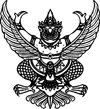 เอกสารประกวดราคาจ้างด้วยการประกวดราคาอิเล็กทรอนิกส์ (e-bidding)เลขที่  ๓/๒๕๖๑ประกวดราคาจ้างซ่อมสร้างถนนลาดยาง แอสฟัลท์ติคคอนกรีต เส้นหมู่ ๑ ไป หมู่ ๔ ด้วยวิธีประกวดราคาอิเล็กทรอนิกส์ (e-bidding)ตามประกาศ องค์การบริหารส่วนตำบลโนนทองอินทร์ลงวันที่  ๘ พฤศจิกายน ๒๕๖๐
                  องค์การบริหารส่วนตำบลโนนทองอินทร์ ซึ่งต่อไปนี้เรียกว่า "สำนักงาน" มีความประสงค์จะ ประกวดราคาจ้างซ่อมสร้างถนนลาดยาง แอสฟัลท์ติคคอนกรีต เส้นหมู่ ๑ ไป หมู่ ๔ ด้วยวิธีประกวดราคาอิเล็กทรอนิกส์ (e-bidding) ณ เส้นทางบ้านยาง-บ้านโนนทองอินทร์ หมู่ ๔ โดยการประกวดราคาอิเล็กทรอนิกส์โดยมีข้อแนะนำและข้อกำหนดดังต่อไปนี้                 ๑.     เอกสารแนบท้ายเอกสารประกวดราคาอิเล็กทรอนิกส์                 ๑.     เอกสารแนบท้ายเอกสารประกวดราคาอิเล็กทรอนิกส์                 ๑.     เอกสารแนบท้ายเอกสารประกวดราคาอิเล็กทรอนิกส์                          ๑.๑     แบบรูปรายการละเอียด                          ๑.๑     แบบรูปรายการละเอียด                          ๑.๑     แบบรูปรายการละเอียด                          ๑.๒     แบบใบเสนอราคาที่กำหนดไว้ในระบบจัดซื้อจัดจ้างภาครัฐด้วยอิเล็กทรอนิกส์                          ๑.๒     แบบใบเสนอราคาที่กำหนดไว้ในระบบจัดซื้อจัดจ้างภาครัฐด้วยอิเล็กทรอนิกส์                          ๑.๒     แบบใบเสนอราคาที่กำหนดไว้ในระบบจัดซื้อจัดจ้างภาครัฐด้วยอิเล็กทรอนิกส์                          ๑.๓     สัญญาจ้างทั่วไป                          ๑.๓     สัญญาจ้างทั่วไป                          ๑.๓     สัญญาจ้างทั่วไป                          ๑.๔     แบบหนังสือค้ำประกัน                          ๑.๔     แบบหนังสือค้ำประกัน                          ๑.๔     แบบหนังสือค้ำประกัน                                    (๑)   หลักประกันสัญญา                                    (๑)   หลักประกันสัญญา                                    (๑)   หลักประกันสัญญา                          ๑.๕     สูตรการปรับราคา                          ๑.๕     สูตรการปรับราคา                          ๑.๕     สูตรการปรับราคา                          ๑.๖     บทนิยาม                          ๑.๖     บทนิยาม                          ๑.๖     บทนิยาม                                    (๑)   ผู้เสนอราคาที่มีผลประโยชน์ร่วมกัน                                    (๑)   ผู้เสนอราคาที่มีผลประโยชน์ร่วมกัน                                    (๑)   ผู้เสนอราคาที่มีผลประโยชน์ร่วมกัน                                    (๒)   การขัดขวางการแข่งขันราคาอย่างเป็นธรรม                                    (๒)   การขัดขวางการแข่งขันราคาอย่างเป็นธรรม                                    (๒)   การขัดขวางการแข่งขันราคาอย่างเป็นธรรม                          ๑.๗     แบบบัญชีเอกสารที่กำหนดไว้ในระบบจัดซื้อจัดจ้างภาครัฐด้วยอิเล็กทรอนิกส์                          ๑.๗     แบบบัญชีเอกสารที่กำหนดไว้ในระบบจัดซื้อจัดจ้างภาครัฐด้วยอิเล็กทรอนิกส์                          ๑.๗     แบบบัญชีเอกสารที่กำหนดไว้ในระบบจัดซื้อจัดจ้างภาครัฐด้วยอิเล็กทรอนิกส์                                    (๑)   บัญชีเอกสารส่วนที่ ๑                                    (๑)   บัญชีเอกสารส่วนที่ ๑                                    (๑)   บัญชีเอกสารส่วนที่ ๑                                    (๒)   บัญชีเอกสารส่วนที่ ๒                                    (๒)   บัญชีเอกสารส่วนที่ ๒                                    (๒)   บัญชีเอกสารส่วนที่ ๒                          ๑.๘     รายละเอียดการคำนวณราคากลางงานก่อสร้างตาม BOQ (Bill of Quantities) (รายละเอียดการคำนวณราคากลางงานก่อสร้างเป็นการเปิดเผยเพื่อให้ผู้ประสงค์จะยื่นข้อเสนอได้รู้ข้อมูลได้เท่าเทียมกัน และเพื่อให้ประชาชนตรวจดูได้)                          ๑.๘     รายละเอียดการคำนวณราคากลางงานก่อสร้างตาม BOQ (Bill of Quantities) (รายละเอียดการคำนวณราคากลางงานก่อสร้างเป็นการเปิดเผยเพื่อให้ผู้ประสงค์จะยื่นข้อเสนอได้รู้ข้อมูลได้เท่าเทียมกัน และเพื่อให้ประชาชนตรวจดูได้)                          ๑.๘     รายละเอียดการคำนวณราคากลางงานก่อสร้างตาม BOQ (Bill of Quantities) (รายละเอียดการคำนวณราคากลางงานก่อสร้างเป็นการเปิดเผยเพื่อให้ผู้ประสงค์จะยื่นข้อเสนอได้รู้ข้อมูลได้เท่าเทียมกัน และเพื่อให้ประชาชนตรวจดูได้)                 ๒.    คุณสมบัติของผู้เสนอราคา                 ๒.    คุณสมบัติของผู้เสนอราคา                 ๒.    คุณสมบัติของผู้เสนอราคา                          ๒.๑     มีความสามารถตามกฎหมาย                          ๒.๑     มีความสามารถตามกฎหมาย                          ๒.๑     มีความสามารถตามกฎหมาย                          ๒.๒     ไม่เป็นบุคคลล้มละลาย                          ๒.๒     ไม่เป็นบุคคลล้มละลาย                          ๒.๒     ไม่เป็นบุคคลล้มละลาย                          ๒.๓     ไม่อยู่ระหว่างเลิกกิจการ                          ๒.๓     ไม่อยู่ระหว่างเลิกกิจการ                          ๒.๓     ไม่อยู่ระหว่างเลิกกิจการ                          ๒.๔     ไม่เป็นบุคคลซึ่งอยู่ระหว่างถูกระงับการยื่นข้อเสนอหรือทำสัญญากับหน่วยงานของรัฐไว้ชั่วคราวตามที่ประกาศเผยแพร่ในระบบเครือข่ายสารสนเทศของกรมบัญชีกลาง                          ๒.๔     ไม่เป็นบุคคลซึ่งอยู่ระหว่างถูกระงับการยื่นข้อเสนอหรือทำสัญญากับหน่วยงานของรัฐไว้ชั่วคราวตามที่ประกาศเผยแพร่ในระบบเครือข่ายสารสนเทศของกรมบัญชีกลาง                          ๒.๔     ไม่เป็นบุคคลซึ่งอยู่ระหว่างถูกระงับการยื่นข้อเสนอหรือทำสัญญากับหน่วยงานของรัฐไว้ชั่วคราวตามที่ประกาศเผยแพร่ในระบบเครือข่ายสารสนเทศของกรมบัญชีกลาง                          ๒.๕     ไม่เป็นบุคคลซึ่งถูกระบุชื่อไว้ในบัญชีรายชื่อผู้ทิ้งงานและได้แจ้งเวียนชื่อให้เป็นผู้ทิ้งงานของหน่วยงานของรัฐในระบบเครือข่ายสารสนเทศของกรมบัญชีกลาง ซึ่งรวมถึงนิติบุคคลที่ผู้ทิ้งงานเป็นหุ้นส่วนผู้จัดการ กรรมการผู้จัดการ ผู้บริหาร ผู้มีอำนาจในการดำเนินงานในกิจการของนิติบุคคลนั้นด้วย                          ๒.๕     ไม่เป็นบุคคลซึ่งถูกระบุชื่อไว้ในบัญชีรายชื่อผู้ทิ้งงานและได้แจ้งเวียนชื่อให้เป็นผู้ทิ้งงานของหน่วยงานของรัฐในระบบเครือข่ายสารสนเทศของกรมบัญชีกลาง ซึ่งรวมถึงนิติบุคคลที่ผู้ทิ้งงานเป็นหุ้นส่วนผู้จัดการ กรรมการผู้จัดการ ผู้บริหาร ผู้มีอำนาจในการดำเนินงานในกิจการของนิติบุคคลนั้นด้วย                          ๒.๕     ไม่เป็นบุคคลซึ่งถูกระบุชื่อไว้ในบัญชีรายชื่อผู้ทิ้งงานและได้แจ้งเวียนชื่อให้เป็นผู้ทิ้งงานของหน่วยงานของรัฐในระบบเครือข่ายสารสนเทศของกรมบัญชีกลาง ซึ่งรวมถึงนิติบุคคลที่ผู้ทิ้งงานเป็นหุ้นส่วนผู้จัดการ กรรมการผู้จัดการ ผู้บริหาร ผู้มีอำนาจในการดำเนินงานในกิจการของนิติบุคคลนั้นด้วย                          ๒.๖     มีคุณสมบัติและไม่มีลักษณะต้องห้ามตามที่คณะกรรมการนโยบายการจัดซื้อจัดจ้างและการบริหารพัสดุภาครัฐกำหนดในราชกิจจานุเบกษา                          ๒.๖     มีคุณสมบัติและไม่มีลักษณะต้องห้ามตามที่คณะกรรมการนโยบายการจัดซื้อจัดจ้างและการบริหารพัสดุภาครัฐกำหนดในราชกิจจานุเบกษา                          ๒.๖     มีคุณสมบัติและไม่มีลักษณะต้องห้ามตามที่คณะกรรมการนโยบายการจัดซื้อจัดจ้างและการบริหารพัสดุภาครัฐกำหนดในราชกิจจานุเบกษา                          ๒.๗     เป็นบุคคลธรรมดาหรือ(นิติบุคคล) ผู้มีอาชีพรับจ้างงานที่ประกวดราคาอิเล็กทรอนิกส์ดังกล่าว                          ๒.๗     เป็นบุคคลธรรมดาหรือ(นิติบุคคล) ผู้มีอาชีพรับจ้างงานที่ประกวดราคาอิเล็กทรอนิกส์ดังกล่าว                          ๒.๗     เป็นบุคคลธรรมดาหรือ(นิติบุคคล) ผู้มีอาชีพรับจ้างงานที่ประกวดราคาอิเล็กทรอนิกส์ดังกล่าว                          ๒.๘     ไม่เป็นผู้มีผลประโยชน์ร่วมกันกับผู้เสนอราคารายอื่นที่เข้ายื่นข้อเสนอให้แก่ ?หน่วยงานของรัฐ? ณ วันประกาศประกวดราคาอิเล็กทรอนิกส์ หรือไม่เป็นผู้กระทำการอันเป็นการขัดขวางการแข่งขันราคาอย่างเป็นธรรม ในการประกวดราคาอิเล็กทรอนิกส์ครั้งนี้                          ๒.๘     ไม่เป็นผู้มีผลประโยชน์ร่วมกันกับผู้เสนอราคารายอื่นที่เข้ายื่นข้อเสนอให้แก่ ?หน่วยงานของรัฐ? ณ วันประกาศประกวดราคาอิเล็กทรอนิกส์ หรือไม่เป็นผู้กระทำการอันเป็นการขัดขวางการแข่งขันราคาอย่างเป็นธรรม ในการประกวดราคาอิเล็กทรอนิกส์ครั้งนี้                          ๒.๘     ไม่เป็นผู้มีผลประโยชน์ร่วมกันกับผู้เสนอราคารายอื่นที่เข้ายื่นข้อเสนอให้แก่ ?หน่วยงานของรัฐ? ณ วันประกาศประกวดราคาอิเล็กทรอนิกส์ หรือไม่เป็นผู้กระทำการอันเป็นการขัดขวางการแข่งขันราคาอย่างเป็นธรรม ในการประกวดราคาอิเล็กทรอนิกส์ครั้งนี้                          ๒.๙     ไม่เป็นผู้ได้รับเอกสิทธิ์หรือความคุ้มกัน ซึ่งอาจปฏิเสธไม่ยอมขึ้นศาลไทย เว้นแต่รัฐบาลของผู้เสนอราคาได้มีคำสั่งให้สละเอกสิทธิ์ความคุ้มกันเช่นว่านั้น                          ๒.๙     ไม่เป็นผู้ได้รับเอกสิทธิ์หรือความคุ้มกัน ซึ่งอาจปฏิเสธไม่ยอมขึ้นศาลไทย เว้นแต่รัฐบาลของผู้เสนอราคาได้มีคำสั่งให้สละเอกสิทธิ์ความคุ้มกันเช่นว่านั้น                          ๒.๙     ไม่เป็นผู้ได้รับเอกสิทธิ์หรือความคุ้มกัน ซึ่งอาจปฏิเสธไม่ยอมขึ้นศาลไทย เว้นแต่รัฐบาลของผู้เสนอราคาได้มีคำสั่งให้สละเอกสิทธิ์ความคุ้มกันเช่นว่านั้น                          ๒.๑๐     ไม่เป็นผู้ที่ไม่ผ่านเกณฑ์การประเมินผลการปฏิบัติงานตามระเบียบที่รัฐมนตรีว่าการกระทรวงการคลัง กำหนด                          ๒.๑๐     ไม่เป็นผู้ที่ไม่ผ่านเกณฑ์การประเมินผลการปฏิบัติงานตามระเบียบที่รัฐมนตรีว่าการกระทรวงการคลัง กำหนด                          ๒.๑๐     ไม่เป็นผู้ที่ไม่ผ่านเกณฑ์การประเมินผลการปฏิบัติงานตามระเบียบที่รัฐมนตรีว่าการกระทรวงการคลัง กำหนด                          ๒.๑๑     ผู้เสนอราคาต้องเป็นนิติบุคคลและมีผลงานก่อสร้างประเภทเดียวกันกับงานที่ประกวดราคาจ้างในวงเงินไม่น้อยกว่า ๕๕๘,๕๐๐.๐๐ บาท และเป็นผลงานที่เป็นคู่สัญญาโดยตรงกับส่วนราชการ หน่วยงาน ตามกฎหมายว่าด้วยระเบียบบริหารราชการส่วนท้องถิ่น หน่วยงานอื่นซึ่งมีกฎหมายบัญญัติให้มีฐานะเป็นราชการบริหารส่วนท้องถิ่น รัฐวิสาหกิจ หรือหน่วยงานเอกชนที่สำนักงานเชื่อถือ
                                   ผู้เสนอราคาที่เสนอราคาในรูปแบบของ "กิจการร่วมค้า" ต้องมีคุณสมบัติดังนี้
                                   (๑) กรณีที่กิจการร่วมค้าได้จดทะเบียนเป็นนิติบุคคลใหม่ โดยหลักการกิจการร่วมค้าจะต้องมีคุณสมบัติครบถ้วนตามเงื่อนไขที่กำหนดไว้ในเอกสารประกวดราคา และการเสนอราคาให้เสนอราคาในนาม "กิจการร่วมค้า" ส่วนคุณสมบัติด้านผลงานก่อสร้าง กิจการร่วมค้าดังกล่าวสามารถนำผลงานก่อสร้างของผู้เข้าร่วมค้ามาใช้แสดงเป็นผลงานก่อสร้างของกิจการร่วมค้าที่เข้าประกวดราคาได้
                                   (๒) กรณีที่กิจการร่วมค้าไม่ได้จดทะเบียนเป็นนิติบุคคลใหม่ โดยหลักการนิติบุคคลแต่ละนิติบุคคลที่เข้าร่วมค้าทุกรายจะต้องมีคุณสมบัติครบถ้วนตามเงื่อนไขที่กำหนดไว้ในเอกสารประกวดราคา เว้นแต่ในกรณีที่กิจการร่วมค้าได้มีข้อตกลงระหว่างผู้เข้าร่วมค้าเป็นลายลักษณ์อักษรกำหนดให้ผู้เข้าร่วมค้ารายใดรายหนึ่งเป็นผู้รับผิดชอบหลักในการเข้าเสนอราคากับทางราชการ และแสดงหลักฐานดังกล่าวมาพร้อมการยื่นข้อเสนอประกวดราคาทางระบบจัดซื้อจัดจ้างภาครัฐด้วยอิเล็กทรอนิกส์ กิจการร่วมค้านั้นสามารถใช้ผลงานก่อสร้างของผู้ร่วมค้าหลักรายเดียวเป็นผลงานก่อสร้างของกิจการร่วมค้าที่ยื่นเสนอราคาได้
                                   ทั้งนี้ "กิจการร่วมค้าที่จดทะเบียนเป็นนิติบุคคลใหม่" หมายความว่า กิจการร่วมค้าที่จดทะเบียนเป็นนิติบุคคลต่อหน่วยงานของรัฐซึ่งมีหน้าที่รับจดทะเบียน (กรมพัฒนาธุรกิจการค้า กระทรวงพาณิชย์)                          ๒.๑๑     ผู้เสนอราคาต้องเป็นนิติบุคคลและมีผลงานก่อสร้างประเภทเดียวกันกับงานที่ประกวดราคาจ้างในวงเงินไม่น้อยกว่า ๕๕๘,๕๐๐.๐๐ บาท และเป็นผลงานที่เป็นคู่สัญญาโดยตรงกับส่วนราชการ หน่วยงาน ตามกฎหมายว่าด้วยระเบียบบริหารราชการส่วนท้องถิ่น หน่วยงานอื่นซึ่งมีกฎหมายบัญญัติให้มีฐานะเป็นราชการบริหารส่วนท้องถิ่น รัฐวิสาหกิจ หรือหน่วยงานเอกชนที่สำนักงานเชื่อถือ
                                   ผู้เสนอราคาที่เสนอราคาในรูปแบบของ "กิจการร่วมค้า" ต้องมีคุณสมบัติดังนี้
                                   (๑) กรณีที่กิจการร่วมค้าได้จดทะเบียนเป็นนิติบุคคลใหม่ โดยหลักการกิจการร่วมค้าจะต้องมีคุณสมบัติครบถ้วนตามเงื่อนไขที่กำหนดไว้ในเอกสารประกวดราคา และการเสนอราคาให้เสนอราคาในนาม "กิจการร่วมค้า" ส่วนคุณสมบัติด้านผลงานก่อสร้าง กิจการร่วมค้าดังกล่าวสามารถนำผลงานก่อสร้างของผู้เข้าร่วมค้ามาใช้แสดงเป็นผลงานก่อสร้างของกิจการร่วมค้าที่เข้าประกวดราคาได้
                                   (๒) กรณีที่กิจการร่วมค้าไม่ได้จดทะเบียนเป็นนิติบุคคลใหม่ โดยหลักการนิติบุคคลแต่ละนิติบุคคลที่เข้าร่วมค้าทุกรายจะต้องมีคุณสมบัติครบถ้วนตามเงื่อนไขที่กำหนดไว้ในเอกสารประกวดราคา เว้นแต่ในกรณีที่กิจการร่วมค้าได้มีข้อตกลงระหว่างผู้เข้าร่วมค้าเป็นลายลักษณ์อักษรกำหนดให้ผู้เข้าร่วมค้ารายใดรายหนึ่งเป็นผู้รับผิดชอบหลักในการเข้าเสนอราคากับทางราชการ และแสดงหลักฐานดังกล่าวมาพร้อมการยื่นข้อเสนอประกวดราคาทางระบบจัดซื้อจัดจ้างภาครัฐด้วยอิเล็กทรอนิกส์ กิจการร่วมค้านั้นสามารถใช้ผลงานก่อสร้างของผู้ร่วมค้าหลักรายเดียวเป็นผลงานก่อสร้างของกิจการร่วมค้าที่ยื่นเสนอราคาได้
                                   ทั้งนี้ "กิจการร่วมค้าที่จดทะเบียนเป็นนิติบุคคลใหม่" หมายความว่า กิจการร่วมค้าที่จดทะเบียนเป็นนิติบุคคลต่อหน่วยงานของรัฐซึ่งมีหน้าที่รับจดทะเบียน (กรมพัฒนาธุรกิจการค้า กระทรวงพาณิชย์)                          ๒.๑๑     ผู้เสนอราคาต้องเป็นนิติบุคคลและมีผลงานก่อสร้างประเภทเดียวกันกับงานที่ประกวดราคาจ้างในวงเงินไม่น้อยกว่า ๕๕๘,๕๐๐.๐๐ บาท และเป็นผลงานที่เป็นคู่สัญญาโดยตรงกับส่วนราชการ หน่วยงาน ตามกฎหมายว่าด้วยระเบียบบริหารราชการส่วนท้องถิ่น หน่วยงานอื่นซึ่งมีกฎหมายบัญญัติให้มีฐานะเป็นราชการบริหารส่วนท้องถิ่น รัฐวิสาหกิจ หรือหน่วยงานเอกชนที่สำนักงานเชื่อถือ
                                   ผู้เสนอราคาที่เสนอราคาในรูปแบบของ "กิจการร่วมค้า" ต้องมีคุณสมบัติดังนี้
                                   (๑) กรณีที่กิจการร่วมค้าได้จดทะเบียนเป็นนิติบุคคลใหม่ โดยหลักการกิจการร่วมค้าจะต้องมีคุณสมบัติครบถ้วนตามเงื่อนไขที่กำหนดไว้ในเอกสารประกวดราคา และการเสนอราคาให้เสนอราคาในนาม "กิจการร่วมค้า" ส่วนคุณสมบัติด้านผลงานก่อสร้าง กิจการร่วมค้าดังกล่าวสามารถนำผลงานก่อสร้างของผู้เข้าร่วมค้ามาใช้แสดงเป็นผลงานก่อสร้างของกิจการร่วมค้าที่เข้าประกวดราคาได้
                                   (๒) กรณีที่กิจการร่วมค้าไม่ได้จดทะเบียนเป็นนิติบุคคลใหม่ โดยหลักการนิติบุคคลแต่ละนิติบุคคลที่เข้าร่วมค้าทุกรายจะต้องมีคุณสมบัติครบถ้วนตามเงื่อนไขที่กำหนดไว้ในเอกสารประกวดราคา เว้นแต่ในกรณีที่กิจการร่วมค้าได้มีข้อตกลงระหว่างผู้เข้าร่วมค้าเป็นลายลักษณ์อักษรกำหนดให้ผู้เข้าร่วมค้ารายใดรายหนึ่งเป็นผู้รับผิดชอบหลักในการเข้าเสนอราคากับทางราชการ และแสดงหลักฐานดังกล่าวมาพร้อมการยื่นข้อเสนอประกวดราคาทางระบบจัดซื้อจัดจ้างภาครัฐด้วยอิเล็กทรอนิกส์ กิจการร่วมค้านั้นสามารถใช้ผลงานก่อสร้างของผู้ร่วมค้าหลักรายเดียวเป็นผลงานก่อสร้างของกิจการร่วมค้าที่ยื่นเสนอราคาได้
                                   ทั้งนี้ "กิจการร่วมค้าที่จดทะเบียนเป็นนิติบุคคลใหม่" หมายความว่า กิจการร่วมค้าที่จดทะเบียนเป็นนิติบุคคลต่อหน่วยงานของรัฐซึ่งมีหน้าที่รับจดทะเบียน (กรมพัฒนาธุรกิจการค้า กระทรวงพาณิชย์)                          ๒.๑๒     ผู้เสนอราคาต้องลงทะเบียนในระบบจัดซื้อจัดจ้างภาครัฐด้วยอิเล็กทรอนิกส์ (Electronic Government Procurement: e - GP) กรมบัญชีกลาง                          ๒.๑๒     ผู้เสนอราคาต้องลงทะเบียนในระบบจัดซื้อจัดจ้างภาครัฐด้วยอิเล็กทรอนิกส์ (Electronic Government Procurement: e - GP) กรมบัญชีกลาง                          ๒.๑๒     ผู้เสนอราคาต้องลงทะเบียนในระบบจัดซื้อจัดจ้างภาครัฐด้วยอิเล็กทรอนิกส์ (Electronic Government Procurement: e - GP) กรมบัญชีกลาง                          ๒.๑๓     ผู้เสนอราคาต้องไม่อยู่ในฐานะเป็นผู้ไม่แสดงบัญชีรายรับรายจ่ายหรือแสดงบัญชีรายรับรายจ่ายไม่ถูกต้องครบถ้วนในสาระสำคัญตามที่คณะกรรมการ ป.ป.ช. กำหนด                          ๒.๑๓     ผู้เสนอราคาต้องไม่อยู่ในฐานะเป็นผู้ไม่แสดงบัญชีรายรับรายจ่ายหรือแสดงบัญชีรายรับรายจ่ายไม่ถูกต้องครบถ้วนในสาระสำคัญตามที่คณะกรรมการ ป.ป.ช. กำหนด                          ๒.๑๓     ผู้เสนอราคาต้องไม่อยู่ในฐานะเป็นผู้ไม่แสดงบัญชีรายรับรายจ่ายหรือแสดงบัญชีรายรับรายจ่ายไม่ถูกต้องครบถ้วนในสาระสำคัญตามที่คณะกรรมการ ป.ป.ช. กำหนด                          ๒.๑๔     ผู้เสนอราคาซึ่งได้รับคัดเลือกเป็นคู่สัญญาต้องรับและจ่ายเงินผ่านบัญชีธนาคาร เว้นแต่การจ่ายเงินแต่ละครั้งซึ่งมีมูลค่าไม่เกินสามหมื่นบาทคู่สัญญาอาจจ่ายเป็นเงินสดก็ได้ตามที่คณะกรรมการ ป.ป.ช. กำหนด                          ๒.๑๔     ผู้เสนอราคาซึ่งได้รับคัดเลือกเป็นคู่สัญญาต้องรับและจ่ายเงินผ่านบัญชีธนาคาร เว้นแต่การจ่ายเงินแต่ละครั้งซึ่งมีมูลค่าไม่เกินสามหมื่นบาทคู่สัญญาอาจจ่ายเป็นเงินสดก็ได้ตามที่คณะกรรมการ ป.ป.ช. กำหนด                          ๒.๑๔     ผู้เสนอราคาซึ่งได้รับคัดเลือกเป็นคู่สัญญาต้องรับและจ่ายเงินผ่านบัญชีธนาคาร เว้นแต่การจ่ายเงินแต่ละครั้งซึ่งมีมูลค่าไม่เกินสามหมื่นบาทคู่สัญญาอาจจ่ายเป็นเงินสดก็ได้ตามที่คณะกรรมการ ป.ป.ช. กำหนด                               มีคุณสมบัติและไม่มีลักษณะต้องห้ามตามที่คณะกรรมการนโยบายการจัดซื้อจัดจ้างและการบริหารพัสดุภาครัฐกำหนดในราชกิจจานุเบกษา                               มีคุณสมบัติและไม่มีลักษณะต้องห้ามตามที่คณะกรรมการนโยบายการจัดซื้อจัดจ้างและการบริหารพัสดุภาครัฐกำหนดในราชกิจจานุเบกษา                               มีคุณสมบัติและไม่มีลักษณะต้องห้ามตามที่คณะกรรมการนโยบายการจัดซื้อจัดจ้างและการบริหารพัสดุภาครัฐกำหนดในราชกิจจานุเบกษา                 ๓.    หลักฐานการยื่นข้อเสนอ                 ๓.    หลักฐานการยื่นข้อเสนอ                 ๓.    หลักฐานการยื่นข้อเสนอ                         ผู้เสนอราคาจะต้องเสนอเอกสารหลักฐาน ยื่นมาพร้อมกับการเสนอราคาทางระบบจัดซื้อจัดจ้างภาครัฐด้วยอิเล็กทรอนิกส์ โดยแยกเป็น ๒ ส่วน คือ                         ผู้เสนอราคาจะต้องเสนอเอกสารหลักฐาน ยื่นมาพร้อมกับการเสนอราคาทางระบบจัดซื้อจัดจ้างภาครัฐด้วยอิเล็กทรอนิกส์ โดยแยกเป็น ๒ ส่วน คือ                         ผู้เสนอราคาจะต้องเสนอเอกสารหลักฐาน ยื่นมาพร้อมกับการเสนอราคาทางระบบจัดซื้อจัดจ้างภาครัฐด้วยอิเล็กทรอนิกส์ โดยแยกเป็น ๒ ส่วน คือ                          ๓.๑    ส่วนที่ ๑ อย่างน้อยต้องมีเอกสารดังต่อไปนี้                          ๓.๑    ส่วนที่ ๑ อย่างน้อยต้องมีเอกสารดังต่อไปนี้                          ๓.๑    ส่วนที่ ๑ อย่างน้อยต้องมีเอกสารดังต่อไปนี้                                   (๑)    ในกรณีผู้เสนอราคาเป็นนิติบุคคล                                   (๑)    ในกรณีผู้เสนอราคาเป็นนิติบุคคล                                   (๑)    ในกรณีผู้เสนอราคาเป็นนิติบุคคล                                           (ก)   ห้างหุ้นส่วนสามัญหรือห้างหุ้นส่วนจำกัด ให้ยื่นสำเนาหนังสือรับรองการจดทะเบียนนิติบุคคล บัญชีรายชื่อหุ้นส่วนผู้จัดการ ผู้มีอำนาจควบคุม (ถ้ามี) พร้อมรับรองสำเนาถูกต้อง                                           (ก)   ห้างหุ้นส่วนสามัญหรือห้างหุ้นส่วนจำกัด ให้ยื่นสำเนาหนังสือรับรองการจดทะเบียนนิติบุคคล บัญชีรายชื่อหุ้นส่วนผู้จัดการ ผู้มีอำนาจควบคุม (ถ้ามี) พร้อมรับรองสำเนาถูกต้อง                                           (ก)   ห้างหุ้นส่วนสามัญหรือห้างหุ้นส่วนจำกัด ให้ยื่นสำเนาหนังสือรับรองการจดทะเบียนนิติบุคคล บัญชีรายชื่อหุ้นส่วนผู้จัดการ ผู้มีอำนาจควบคุม (ถ้ามี) พร้อมรับรองสำเนาถูกต้อง                                           (ข)   บริษัทจำกัดหรือบริษัทมหาชนจำกัด ให้ยื่นสำเนาหนังสือรับรองการจดทะเบียนนิติบุคคล หนังสือบริคณห์สนธิ บัญชีรายชื่อกรรมการผู้จัดการ ผู้มีอำนาจควบคุม (ถ้ามี) และบัญชีผู้ถือหุ้นรายใหญ่ (ถ้ามี) พร้อมรับรองสำเนาถูกต้อง                                           (ข)   บริษัทจำกัดหรือบริษัทมหาชนจำกัด ให้ยื่นสำเนาหนังสือรับรองการจดทะเบียนนิติบุคคล หนังสือบริคณห์สนธิ บัญชีรายชื่อกรรมการผู้จัดการ ผู้มีอำนาจควบคุม (ถ้ามี) และบัญชีผู้ถือหุ้นรายใหญ่ (ถ้ามี) พร้อมรับรองสำเนาถูกต้อง                                           (ข)   บริษัทจำกัดหรือบริษัทมหาชนจำกัด ให้ยื่นสำเนาหนังสือรับรองการจดทะเบียนนิติบุคคล หนังสือบริคณห์สนธิ บัญชีรายชื่อกรรมการผู้จัดการ ผู้มีอำนาจควบคุม (ถ้ามี) และบัญชีผู้ถือหุ้นรายใหญ่ (ถ้ามี) พร้อมรับรองสำเนาถูกต้อง                                   (๒)    ในกรณีผู้เสนอราคาเป็นบุคคลธรรมดาหรือคณะบุคคลที่มิใช่นิติบุคคลให้ยื่น สำเนาบัตรประจำตัวประชาชนของผู้นั้น สำเนาข้อตกลงที่แสดงถึงการเข้าเป็นหุ้นส่วน (ถ้ามี) สำเนาบัตรประจำตัวประชาชนของผู้เป็นหุ้นส่วน หรือสำเนาหนังสือเดินทางของผู้เป็นหุ้นส่วนที่มิได้ถือสัญชาติไทย พร้อมทั้งรับรองสำเนาถูกต้อง                                   (๒)    ในกรณีผู้เสนอราคาเป็นบุคคลธรรมดาหรือคณะบุคคลที่มิใช่นิติบุคคลให้ยื่น สำเนาบัตรประจำตัวประชาชนของผู้นั้น สำเนาข้อตกลงที่แสดงถึงการเข้าเป็นหุ้นส่วน (ถ้ามี) สำเนาบัตรประจำตัวประชาชนของผู้เป็นหุ้นส่วน หรือสำเนาหนังสือเดินทางของผู้เป็นหุ้นส่วนที่มิได้ถือสัญชาติไทย พร้อมทั้งรับรองสำเนาถูกต้อง                                   (๒)    ในกรณีผู้เสนอราคาเป็นบุคคลธรรมดาหรือคณะบุคคลที่มิใช่นิติบุคคลให้ยื่น สำเนาบัตรประจำตัวประชาชนของผู้นั้น สำเนาข้อตกลงที่แสดงถึงการเข้าเป็นหุ้นส่วน (ถ้ามี) สำเนาบัตรประจำตัวประชาชนของผู้เป็นหุ้นส่วน หรือสำเนาหนังสือเดินทางของผู้เป็นหุ้นส่วนที่มิได้ถือสัญชาติไทย พร้อมทั้งรับรองสำเนาถูกต้อง                                   (๓)    ในกรณีผู้เสนอราคาเป็นผู้เสนอราคาร่วมกันในฐานะเป็นผู้ร่วมค้า ให้ยื่นสำเนาสัญญาของการเข้าร่วมค้า สำเนาบัตรประจำตัวประชาชนของผู้ร่วมค้า และในกรณีที่ผู้เข้าร่วมค้าฝ่ายใดเป็นบุคคลธรรมดา ที่มิใช่สัญชาติไทย ก็ให้ยื่นสำเนาหนังสือเดินทาง หรือผู้ร่วมค้าฝ่ายใดเป็นนิติบุคคล ให้ยื่นเอกสาร ตามที่ระบุไว้ใน (๑)                                   (๓)    ในกรณีผู้เสนอราคาเป็นผู้เสนอราคาร่วมกันในฐานะเป็นผู้ร่วมค้า ให้ยื่นสำเนาสัญญาของการเข้าร่วมค้า สำเนาบัตรประจำตัวประชาชนของผู้ร่วมค้า และในกรณีที่ผู้เข้าร่วมค้าฝ่ายใดเป็นบุคคลธรรมดา ที่มิใช่สัญชาติไทย ก็ให้ยื่นสำเนาหนังสือเดินทาง หรือผู้ร่วมค้าฝ่ายใดเป็นนิติบุคคล ให้ยื่นเอกสาร ตามที่ระบุไว้ใน (๑)                                   (๓)    ในกรณีผู้เสนอราคาเป็นผู้เสนอราคาร่วมกันในฐานะเป็นผู้ร่วมค้า ให้ยื่นสำเนาสัญญาของการเข้าร่วมค้า สำเนาบัตรประจำตัวประชาชนของผู้ร่วมค้า และในกรณีที่ผู้เข้าร่วมค้าฝ่ายใดเป็นบุคคลธรรมดา ที่มิใช่สัญชาติไทย ก็ให้ยื่นสำเนาหนังสือเดินทาง หรือผู้ร่วมค้าฝ่ายใดเป็นนิติบุคคล ให้ยื่นเอกสาร ตามที่ระบุไว้ใน (๑)                                   (๔)    เอกสารเพิ่มเติมอื่นๆ
                                           (๔.๑)   สำเนาทะเบียนพาณิชย์
                                   (๔)    เอกสารเพิ่มเติมอื่นๆ
                                           (๔.๑)   สำเนาทะเบียนพาณิชย์
                                   (๔)    เอกสารเพิ่มเติมอื่นๆ
                                           (๔.๑)   สำเนาทะเบียนพาณิชย์
                                   (๕)    บัญชีเอกสารส่วนที่ ๑ ทั้งหมดที่ได้ยื่นพร้อมกับการเสนอราคาทางระบบจัดซื้อจัดจ้างภาครัฐด้วยอิเล็กทรอนิกส์ ตามแบบในข้อ ๑.๗ (๑) โดยไม่ต้องแนบในรูปแบบ PDF File (Portable Document Format)                                   (๕)    บัญชีเอกสารส่วนที่ ๑ ทั้งหมดที่ได้ยื่นพร้อมกับการเสนอราคาทางระบบจัดซื้อจัดจ้างภาครัฐด้วยอิเล็กทรอนิกส์ ตามแบบในข้อ ๑.๗ (๑) โดยไม่ต้องแนบในรูปแบบ PDF File (Portable Document Format)                                   (๕)    บัญชีเอกสารส่วนที่ ๑ ทั้งหมดที่ได้ยื่นพร้อมกับการเสนอราคาทางระบบจัดซื้อจัดจ้างภาครัฐด้วยอิเล็กทรอนิกส์ ตามแบบในข้อ ๑.๗ (๑) โดยไม่ต้องแนบในรูปแบบ PDF File (Portable Document Format)                          ๓.๒    ส่วนที่ ๒ อย่างน้อยต้องมีเอกสารดังต่อไปนี้                          ๓.๒    ส่วนที่ ๒ อย่างน้อยต้องมีเอกสารดังต่อไปนี้                          ๓.๒    ส่วนที่ ๒ อย่างน้อยต้องมีเอกสารดังต่อไปนี้                                   (๑)    ในกรณีที่ผู้เสนอราคามอบอำนาจให้บุคคลอื่นกระทำการแทนให้แนบหนังสือมอบอำนาจซึ่งติดอากรแสตมป์ตามกฎหมาย โดยมีหลักฐานแสดงตัวตนของผู้มอบอำนาจและผู้รับมอบอำนาจ ทั้งนี้หากผู้รับมอบอำนาจเป็นบุคคลธรรมดาต้องเป็นผู้ที่บรรลุนิติภาวะตามกฎหมายแล้วเท่านั้น                                   (๑)    ในกรณีที่ผู้เสนอราคามอบอำนาจให้บุคคลอื่นกระทำการแทนให้แนบหนังสือมอบอำนาจซึ่งติดอากรแสตมป์ตามกฎหมาย โดยมีหลักฐานแสดงตัวตนของผู้มอบอำนาจและผู้รับมอบอำนาจ ทั้งนี้หากผู้รับมอบอำนาจเป็นบุคคลธรรมดาต้องเป็นผู้ที่บรรลุนิติภาวะตามกฎหมายแล้วเท่านั้น                                   (๑)    ในกรณีที่ผู้เสนอราคามอบอำนาจให้บุคคลอื่นกระทำการแทนให้แนบหนังสือมอบอำนาจซึ่งติดอากรแสตมป์ตามกฎหมาย โดยมีหลักฐานแสดงตัวตนของผู้มอบอำนาจและผู้รับมอบอำนาจ ทั้งนี้หากผู้รับมอบอำนาจเป็นบุคคลธรรมดาต้องเป็นผู้ที่บรรลุนิติภาวะตามกฎหมายแล้วเท่านั้น                                   (๒)    สำเนาหนังสือรับรองผลงานก่อสร้างพร้อมทั้งรับรองสำเนาถูกต้อง (ให้ใช้ในกรณีที่มีการกำหนดผลงานตามข้อ ๒.๑๑ เท่านั้น)                                   (๒)    สำเนาหนังสือรับรองผลงานก่อสร้างพร้อมทั้งรับรองสำเนาถูกต้อง (ให้ใช้ในกรณีที่มีการกำหนดผลงานตามข้อ ๒.๑๑ เท่านั้น)                                   (๒)    สำเนาหนังสือรับรองผลงานก่อสร้างพร้อมทั้งรับรองสำเนาถูกต้อง (ให้ใช้ในกรณีที่มีการกำหนดผลงานตามข้อ ๒.๑๑ เท่านั้น)                                   (๓)    บัญชีรายการก่อสร้าง (หรือใบแจ้งปริมาณงาน) ซึ่งจะต้องแสดงรายการวัสดุอุปกรณ์ ค่าแรงงาน ภาษีประเภทต่างๆ รวมทั้งกำไรไว้ด้วย                                   (๓)    บัญชีรายการก่อสร้าง (หรือใบแจ้งปริมาณงาน) ซึ่งจะต้องแสดงรายการวัสดุอุปกรณ์ ค่าแรงงาน ภาษีประเภทต่างๆ รวมทั้งกำไรไว้ด้วย                                   (๓)    บัญชีรายการก่อสร้าง (หรือใบแจ้งปริมาณงาน) ซึ่งจะต้องแสดงรายการวัสดุอุปกรณ์ ค่าแรงงาน ภาษีประเภทต่างๆ รวมทั้งกำไรไว้ด้วย                                   (๔)    บัญชีเอกสารส่วนที่ ๒ ตามแบบในข้อ ๑.๗ (๒) ผู้เสนอราคาไม่ต้องแนบบัญชีเอกสารส่วนที่ ๒ ในระบบจัดซื้อจัดจ้างภาครัฐด้วยอิเล็กทรอนิกส์                                   (๔)    บัญชีเอกสารส่วนที่ ๒ ตามแบบในข้อ ๑.๗ (๒) ผู้เสนอราคาไม่ต้องแนบบัญชีเอกสารส่วนที่ ๒ ในระบบจัดซื้อจัดจ้างภาครัฐด้วยอิเล็กทรอนิกส์                                   (๔)    บัญชีเอกสารส่วนที่ ๒ ตามแบบในข้อ ๑.๗ (๒) ผู้เสนอราคาไม่ต้องแนบบัญชีเอกสารส่วนที่ ๒ ในระบบจัดซื้อจัดจ้างภาครัฐด้วยอิเล็กทรอนิกส์                          ๓.๓    เมื่อผู้เสนอราคาดำเนินการแนบไฟล์เอกสารตามบัญชีเอกสารส่วนที่ ๑ และบัญชีเอกสารส่วนที่ ๒ ครบถ้วน ถูกต้องแล้ว ระบบจัดซื้อจัดจ้างภาครัฐด้วยอิเล็กทรอนิกส์จะสร้างแบบบัญชีเอกสารส่วนที่ ๑ และแบบบัญชีเอกสารส่วนที่ ๒ ตามแบบในข้อ ๑.๗ (๑) และข้อ ๑.๗ (๒) ให้อัตโนมัติโดยผู้เสนอราคาไม่ต้องแนบแบบบัญชีเอกสารดังกล่าวในรูปแบบ PDF File (Portable Document Format)                          ๓.๓    เมื่อผู้เสนอราคาดำเนินการแนบไฟล์เอกสารตามบัญชีเอกสารส่วนที่ ๑ และบัญชีเอกสารส่วนที่ ๒ ครบถ้วน ถูกต้องแล้ว ระบบจัดซื้อจัดจ้างภาครัฐด้วยอิเล็กทรอนิกส์จะสร้างแบบบัญชีเอกสารส่วนที่ ๑ และแบบบัญชีเอกสารส่วนที่ ๒ ตามแบบในข้อ ๑.๗ (๑) และข้อ ๑.๗ (๒) ให้อัตโนมัติโดยผู้เสนอราคาไม่ต้องแนบแบบบัญชีเอกสารดังกล่าวในรูปแบบ PDF File (Portable Document Format)                          ๓.๓    เมื่อผู้เสนอราคาดำเนินการแนบไฟล์เอกสารตามบัญชีเอกสารส่วนที่ ๑ และบัญชีเอกสารส่วนที่ ๒ ครบถ้วน ถูกต้องแล้ว ระบบจัดซื้อจัดจ้างภาครัฐด้วยอิเล็กทรอนิกส์จะสร้างแบบบัญชีเอกสารส่วนที่ ๑ และแบบบัญชีเอกสารส่วนที่ ๒ ตามแบบในข้อ ๑.๗ (๑) และข้อ ๑.๗ (๒) ให้อัตโนมัติโดยผู้เสนอราคาไม่ต้องแนบแบบบัญชีเอกสารดังกล่าวในรูปแบบ PDF File (Portable Document Format)                 ๔.    การเสนอราคา                          ๔.๑     ผู้เสนอราคาต้องยื่นข้อเสนอและเสนอราคาทางระบบจัดซื้อจัดจ้างภาครัฐด้วยอิเล็กทรอนิกส์ตามที่กำหนดไว้ในเอกสารประกวดราคาอิเล็กทรอนิกส์นี้ โดยไม่มีเงื่อนไขใดๆ ทั้งสิ้น และจะต้องกรอกข้อความให้ถูกต้องครบถ้วน พร้อมทั้งหลักฐานแสดงตัวตนและทำการยืนยันตัวตนของผู้เสนอราคา โดยไม่ต้องแนบใบเสนอราคาในรูปแบบ PDF File (Portable Document Format)                          ๔.๒     ผู้เสนอราคาจะต้องกรอกปริมาณวัสดุและราคา ในบัญชีรายการก่อสร้างให้ครบถ้วน                                   ในการเสนอราคาให้เสนอราคาเป็นเงินบาทและเสนอราคาได้เพียงครั้งเดียวและราคาเดียว โดยเสนอราคารวม และหรือราคาต่อหน่วย และหรือต่อรายการ ตามเงื่อนไขที่ระบุไว้ท้ายใบเสนอราคาให้ถูกต้อง โดยคิดราคารวมทั้งสิ้น ซึ่งรวมค่าภาษีมูลค่าเพิ่ม ภาษีอากรอื่น และค่าใช้จ่ายทั้งปวงไว้แล้ว                                   ราคาที่เสนอจะต้องเสนอกำหนดยืนราคาไม่น้อยกว่า  ๓๐ วัน ตั้งแต่วันเสนอราคา โดยภายในกำหนดยืนราคา ผู้เสนอราคาต้องรับผิดชอบราคาที่ตนได้เสนอไว้และจะถอนการเสนอราคามิได้                          ๔.๓     ผู้เสนอราคาจะต้องเสนอกำหนดเวลาดำเนินการก่อสร้างแล้วเสร็จไม่เกิน ๓๐ วัน นับถัดจากวันลงนามในสัญญาจ้าง                          ๔.๔     ก่อนเสนอราคา ผู้เสนอราคาควรตรวจดูร่างสัญญา แบบรูป และรายการละเอียด ฯลฯ ให้ถี่ถ้วนและเข้าใจเอกสารประกวดราคาจ้างอิเล็กทรอนิกส์ทั้งหมดเสียก่อนที่จะตกลงยื่นเสนอราคาตามเงื่อนไข ในเอกสารประกวดราคาจ้างอิเล็กทรอนิกส์                          ๔.๕     ผู้เสนอราคาจะต้องยื่นข้อเสนอและเสนอราคาทางระบบจัดซื้อจัดจ้างภาครัฐด้วยอิเล็กทรอนิกส์ ในวันที่ ๑๖ พฤศจิกายน ๒๕๖๐  ระหว่างเวลา ๐๘.๓๐ น.  ถึง ๑๖.๓๐ น.                          ๔.๖     ผู้เสนอราคาต้องจัดทำเอกสารสำหรับใช้ในการเสนอราคาในรูปแบบไฟล์เอกสารประเภท PDF File (Portable Document Format) โดยผู้เสนอราคาต้องเป็นผู้รับผิดชอบตรวจสอบความครบถ้วน ถูกต้อง และชัดเจนของเอกสาร PDF File ก่อนที่จะยืนยันการเสนอราคา แล้วจึงส่งข้อมูล (Upload) เพื่อเป็นการเสนอราคาให้แก่หน่วยงานของรัฐผ่านทางระบบจัดซื้อจัดจ้างภาครัฐด้วยอิเล็กทรอนิกส์                          เมื่อพ้นกำหนดเวลายื่นข้อเสนอและเสนอราคาแล้ว จะไม่รับเอกสารการยื่นข้อเสนอและเสนอราคาใดๆ โดยเด็ดขาด                          ๔.๗    คณะกรรมการพิจารณาผลการประกวดราคาอิเล็กทรอนิกส์ จะดำเนินการตรวจสอบคุณสมบัติของผู้เสนอราคาแต่ละรายว่า เป็นผู้เสนอราคาที่มีผลประโยชน์ร่วมกันกับผู้เสนอราคารายอื่นตามข้อ ๑.๖(๑) หรือไม่ หากปรากฏว่าผู้เสนอราคารายใดเป็นผู้เสนอราคาที่มีผลประโยชน์ร่วมกันกับผู้เสนอราคารายอื่น คณะกรรมการฯ จะตัดรายชื่อผู้ยื่นข้อเสนอราคาที่มีผลประโยชน์ร่วมกันนั้นออกจากการเป็นผู้เสนอราคา                          หากปรากฏต่อคณะกรรมการพิจารณาผลการประกวดราคาอิเล็กทรอนิกส์ก่อนหรือในขณะที่มีการพิจารณาข้อเสนอว่า มีผู้เสนอราคารายใดกระทำการอันเป็นการขัดขวางการแข่งขันราคาอย่างเป็นธรรมตามข้อ ๑.๖ (๒) และคณะกรรมการฯ เชื่อว่ามีการกระทำอันเป็นการขัดขวางการแข่งขันราคาอย่างเป็นธรรม คณะกรรมการฯ จะตัดรายชื่อผู้เสนอราคารายนั้นออกจากการเป็นผู้เสนอราคา และสำนักงานจะพิจารณาลงโทษผู้เสนอราคาดังกล่าวเป็นผู้ทิ้งงาน เว้นแต่คณะกรรมการพิจารณาผลการประกวดราคาอิเล็กทรอนิกส์จะวินิจฉัยได้ว่าผู้เสนอราคารายนั้นเป็นผู้ที่ให้ความร่วมมือเป็นประโยชน์ต่อการพิจารณาของทางราชการและมิได้เป็นผู้ริเริ่มให้มีการกระทำดังกล่าว                          หากภายหลังจากการพิจารณาผลการเสนอราคาของคณะกรรมการพิจารณาผลการประกวดราคาอิเล็กทรอนิกส์ หน่วยงานของรัฐตรวจสอบพบว่าผู้เสนอราคาที่ชนะการเสนอราคาหรือผู้เสนอราคารายใดรายหนึ่งกระทำการอันเป็นการขัดขวางการแข่งขันราคาอย่างเป็นธรรมตามข้อ 1.6 (2) หน่วยงานของรัฐสามารถตัดสิทธิการเป็นผู้ชนะการเสนอราคาโดยไม่เรียกผู้เสนอราคาเข้ามาทำสัญญา และสามารถลงโทษผู้เสนอราคาที่กระทำการอันเป็นการขัดขวางการแข่งขันราคาอย่างเป็นธรรมเป็นผู้ทิ้งงานได้                          ๔.๘     ผู้เสนอราคาจะต้องปฏิบัติ ดังนี้                                   (๑)    ปฏิบัติตามเงื่อนไขที่ระบุไว้ในเอกสารประกวดราคาอิเล็กทรอนิกส์                                   (๒)    ราคาที่เสนอจะต้องเป็นราคาที่รวมภาษีมูลค่าเพิ่ม และภาษีอื่นๆ (ถ้ามี) รวมค่าใช้จ่ายทั้งปวงไว้ด้วยแล้ว                                   (๓)    ผู้เสนอราคาจะต้องลงทะเบียนเพื่อเข้าสู่กระบวนการเสนอราคา ตามวัน เวลา ที่กำหนด                                   (๔)    ผู้เสนอราคาจะถอนการเสนอราคาที่เสนอแล้วไม่ได้                                   (๕)    ผู้เสนอราคาต้องศึกษาและทำความเข้าใจในระบบและวิธีการเสนอราคาด้วยวิธีประกวดราคาอิเล็กทรอนิกส์ ของกรมบัญชีกลางที่แสดงไว้ในเว็บไซต์ www.gprocurement.go.th                 ๕.    หลักเกณฑ์และสิทธิในการพิจารณา                 ๕.    หลักเกณฑ์และสิทธิในการพิจารณา                 ๕.    หลักเกณฑ์และสิทธิในการพิจารณา                          ๕.๑     ในการพิจารณาผลการยื่นข้อเสนอประกวดราคาอิเล็กทรอนิกส์ครั้งนี้ สำนักงานจะพิจารณาตัดสินโดยใช้หลักเกณฑ์ ราคา และจะพิจารณาจาก ราคารวม                          ๕.๑     ในการพิจารณาผลการยื่นข้อเสนอประกวดราคาอิเล็กทรอนิกส์ครั้งนี้ สำนักงานจะพิจารณาตัดสินโดยใช้หลักเกณฑ์ ราคา และจะพิจารณาจาก ราคารวม                          ๕.๑     ในการพิจารณาผลการยื่นข้อเสนอประกวดราคาอิเล็กทรอนิกส์ครั้งนี้ สำนักงานจะพิจารณาตัดสินโดยใช้หลักเกณฑ์ ราคา และจะพิจารณาจาก ราคารวม                          ๕.๒     หากผู้เสนอราคารายใดมีคุณสมบัติไม่ถูกต้องตามข้อ ๒ หรือยื่นหลักฐานการยื่นข้อเสนอไม่ถูกต้อง หรือไม่ครบถ้วนตามข้อ ๓ หรือยื่นข้อเสนอไม่ถูกต้องตามข้อ ๔ แล้ว คณะกรรมการพิจารณาผลการประกวดราคาอิเล็กทรอนิกส์จะไม่รับพิจารณาราคาของผู้เสนอราคารายนั้น เว้นแต่เป็นข้อผิดพลาด หรือผิดหลงเพียงเล็กน้อย หรือผิดแผกไปจากเงื่อนไขของเอกสารประกวดราคาอิเล็กทรอนิกส์ในส่วนที่มิใช่สาระสำคัญ ทั้งนี้ เฉพาะในกรณีที่พิจารณาเห็นว่าจะเป็นประโยชน์ต่อสำนักงานเท่านั้น                          ๕.๒     หากผู้เสนอราคารายใดมีคุณสมบัติไม่ถูกต้องตามข้อ ๒ หรือยื่นหลักฐานการยื่นข้อเสนอไม่ถูกต้อง หรือไม่ครบถ้วนตามข้อ ๓ หรือยื่นข้อเสนอไม่ถูกต้องตามข้อ ๔ แล้ว คณะกรรมการพิจารณาผลการประกวดราคาอิเล็กทรอนิกส์จะไม่รับพิจารณาราคาของผู้เสนอราคารายนั้น เว้นแต่เป็นข้อผิดพลาด หรือผิดหลงเพียงเล็กน้อย หรือผิดแผกไปจากเงื่อนไขของเอกสารประกวดราคาอิเล็กทรอนิกส์ในส่วนที่มิใช่สาระสำคัญ ทั้งนี้ เฉพาะในกรณีที่พิจารณาเห็นว่าจะเป็นประโยชน์ต่อสำนักงานเท่านั้น                          ๕.๒     หากผู้เสนอราคารายใดมีคุณสมบัติไม่ถูกต้องตามข้อ ๒ หรือยื่นหลักฐานการยื่นข้อเสนอไม่ถูกต้อง หรือไม่ครบถ้วนตามข้อ ๓ หรือยื่นข้อเสนอไม่ถูกต้องตามข้อ ๔ แล้ว คณะกรรมการพิจารณาผลการประกวดราคาอิเล็กทรอนิกส์จะไม่รับพิจารณาราคาของผู้เสนอราคารายนั้น เว้นแต่เป็นข้อผิดพลาด หรือผิดหลงเพียงเล็กน้อย หรือผิดแผกไปจากเงื่อนไขของเอกสารประกวดราคาอิเล็กทรอนิกส์ในส่วนที่มิใช่สาระสำคัญ ทั้งนี้ เฉพาะในกรณีที่พิจารณาเห็นว่าจะเป็นประโยชน์ต่อสำนักงานเท่านั้น                          ๕.๓     สำนักงานสงวนสิทธิไม่พิจารณาข้อเสนอของผู้เสนอราคาโดยไม่มีการผ่อนผัน ในกรณีดังต่อไปนี้                          ๕.๓     สำนักงานสงวนสิทธิไม่พิจารณาข้อเสนอของผู้เสนอราคาโดยไม่มีการผ่อนผัน ในกรณีดังต่อไปนี้                          ๕.๓     สำนักงานสงวนสิทธิไม่พิจารณาข้อเสนอของผู้เสนอราคาโดยไม่มีการผ่อนผัน ในกรณีดังต่อไปนี้                                   (๑)    ไม่ปรากฏชื่อผู้เสนอราคารายนั้นในบัญชีผู้รับเอกสารประกวดราคาอิเล็กทรอนิกส์ทางระบบจัดซื้อจัดจ้างด้วยอิเล็กทรอนิกส์ หรือบัญชีรายชื่อผู้ซื้อเอกสารประกวดราคาอิเล็กทรอนิกส์ทางระบบการจัดซื้อจัดจ้างด้วยอิเล็กทรอนิกส์ของสำนักงาน                                   (๑)    ไม่ปรากฏชื่อผู้เสนอราคารายนั้นในบัญชีผู้รับเอกสารประกวดราคาอิเล็กทรอนิกส์ทางระบบจัดซื้อจัดจ้างด้วยอิเล็กทรอนิกส์ หรือบัญชีรายชื่อผู้ซื้อเอกสารประกวดราคาอิเล็กทรอนิกส์ทางระบบการจัดซื้อจัดจ้างด้วยอิเล็กทรอนิกส์ของสำนักงาน                                   (๑)    ไม่ปรากฏชื่อผู้เสนอราคารายนั้นในบัญชีผู้รับเอกสารประกวดราคาอิเล็กทรอนิกส์ทางระบบจัดซื้อจัดจ้างด้วยอิเล็กทรอนิกส์ หรือบัญชีรายชื่อผู้ซื้อเอกสารประกวดราคาอิเล็กทรอนิกส์ทางระบบการจัดซื้อจัดจ้างด้วยอิเล็กทรอนิกส์ของสำนักงาน                                   (๒)    ไม่กรอกชื่อนิติบุคคล หรือลงลายมือชื่ออิเล็กทรอนิกส์อย่างหนึ่งอย่างใด หรือทั้งหมดในการเสนอราคาทางระบบการจัดซื้อจัดจ้างด้วยอิเล็กทรอนิกส์                                   (๒)    ไม่กรอกชื่อนิติบุคคล หรือลงลายมือชื่ออิเล็กทรอนิกส์อย่างหนึ่งอย่างใด หรือทั้งหมดในการเสนอราคาทางระบบการจัดซื้อจัดจ้างด้วยอิเล็กทรอนิกส์                                   (๒)    ไม่กรอกชื่อนิติบุคคล หรือลงลายมือชื่ออิเล็กทรอนิกส์อย่างหนึ่งอย่างใด หรือทั้งหมดในการเสนอราคาทางระบบการจัดซื้อจัดจ้างด้วยอิเล็กทรอนิกส์                                   (๓)    เสนอรายละเอียดแตกต่างไปจากเงื่อนไขที่กำหนดในเอกสารประกวดราคาอิเล็กทรอนิกส์ที่เป็นสาระสำคัญ หรือมีผลทำให้เกิดความได้เปรียบเสียเปรียบแก่ผู้เสนอราคารายอื่น                                   (๓)    เสนอรายละเอียดแตกต่างไปจากเงื่อนไขที่กำหนดในเอกสารประกวดราคาอิเล็กทรอนิกส์ที่เป็นสาระสำคัญ หรือมีผลทำให้เกิดความได้เปรียบเสียเปรียบแก่ผู้เสนอราคารายอื่น                                   (๓)    เสนอรายละเอียดแตกต่างไปจากเงื่อนไขที่กำหนดในเอกสารประกวดราคาอิเล็กทรอนิกส์ที่เป็นสาระสำคัญ หรือมีผลทำให้เกิดความได้เปรียบเสียเปรียบแก่ผู้เสนอราคารายอื่น                          ๕.๔     ในการตัดสินการประกวดราคาอิเล็กทรอนิกส์หรือในการทำสัญญา คณะกรรมการพิจารณาผลการประกวดราคาอิเล็กทรอนิกส์หรือสำนักงาน มีสิทธิให้ผู้เสนอราคาชี้แจงข้อเท็จจริง สภาพ ฐานะ หรือข้อเท็จจริงอื่นใดที่เกี่ยวข้องกับผู้เสนอราคาได้ สำนักงานมีสิทธิที่จะไม่รับข้อเสนอ ไม่รับราคา หรือไม่ทำสัญญา หากข้อเท็จจริงดังกล่าวไม่มีความเหมาะสมหรือไม่ถูกต้อง                          ๕.๔     ในการตัดสินการประกวดราคาอิเล็กทรอนิกส์หรือในการทำสัญญา คณะกรรมการพิจารณาผลการประกวดราคาอิเล็กทรอนิกส์หรือสำนักงาน มีสิทธิให้ผู้เสนอราคาชี้แจงข้อเท็จจริง สภาพ ฐานะ หรือข้อเท็จจริงอื่นใดที่เกี่ยวข้องกับผู้เสนอราคาได้ สำนักงานมีสิทธิที่จะไม่รับข้อเสนอ ไม่รับราคา หรือไม่ทำสัญญา หากข้อเท็จจริงดังกล่าวไม่มีความเหมาะสมหรือไม่ถูกต้อง                          ๕.๔     ในการตัดสินการประกวดราคาอิเล็กทรอนิกส์หรือในการทำสัญญา คณะกรรมการพิจารณาผลการประกวดราคาอิเล็กทรอนิกส์หรือสำนักงาน มีสิทธิให้ผู้เสนอราคาชี้แจงข้อเท็จจริง สภาพ ฐานะ หรือข้อเท็จจริงอื่นใดที่เกี่ยวข้องกับผู้เสนอราคาได้ สำนักงานมีสิทธิที่จะไม่รับข้อเสนอ ไม่รับราคา หรือไม่ทำสัญญา หากข้อเท็จจริงดังกล่าวไม่มีความเหมาะสมหรือไม่ถูกต้อง                          ๕.๕     สำนักงานทรงไว้ซึ่งสิทธิที่จะไม่รับราคาต่ำสุด หรือราคาหนึ่งราคาใด หรือราคาที่เสนอทั้งหมดก็ได้ และอาจพิจารณาเลือกจ้าง ในจำนวน หรือขนาด หรือเฉพาะรายการหนึ่งรายการใด หรืออาจจะยกเลิก การประกวดราคาอิเล็กทรอนิกส์โดยไม่พิจารณาจัดจ้างเลยก็ได้ สุดแต่จะพิจารณา ทั้งนี้ เพื่อประโยชน์ของทางราชการเป็นสำคัญ และให้ถือว่าการตัดสินของสำนักงานเป็นเด็ดขาด ผู้เสนอราคาจะเรียกร้องค่าเสียหายใดๆ มิได้ รวมทั้งสำนักงานจะพิจารณายกเลิกการประกวดราคาอิเล็กทรอนิกส์และลงโทษผู้เสนอราคาเป็นผู้ทิ้งงาน ไม่ว่าจะเป็นผู้เสนอราคาที่ได้รับการคัดเลือกหรือไม่ก็ตาม หากมีเหตุที่เชื่อถือได้ว่าการยื่นข้อเสนอกระทำการโดยไม่สุจริต เช่น การเสนอเอกสารอันเป็นเท็จ หรือใช้ชื่อบุคคลธรรมดา หรือนิติบุคคลอื่นมาเสนอราคาแทน เป็นต้น                          ๕.๕     สำนักงานทรงไว้ซึ่งสิทธิที่จะไม่รับราคาต่ำสุด หรือราคาหนึ่งราคาใด หรือราคาที่เสนอทั้งหมดก็ได้ และอาจพิจารณาเลือกจ้าง ในจำนวน หรือขนาด หรือเฉพาะรายการหนึ่งรายการใด หรืออาจจะยกเลิก การประกวดราคาอิเล็กทรอนิกส์โดยไม่พิจารณาจัดจ้างเลยก็ได้ สุดแต่จะพิจารณา ทั้งนี้ เพื่อประโยชน์ของทางราชการเป็นสำคัญ และให้ถือว่าการตัดสินของสำนักงานเป็นเด็ดขาด ผู้เสนอราคาจะเรียกร้องค่าเสียหายใดๆ มิได้ รวมทั้งสำนักงานจะพิจารณายกเลิกการประกวดราคาอิเล็กทรอนิกส์และลงโทษผู้เสนอราคาเป็นผู้ทิ้งงาน ไม่ว่าจะเป็นผู้เสนอราคาที่ได้รับการคัดเลือกหรือไม่ก็ตาม หากมีเหตุที่เชื่อถือได้ว่าการยื่นข้อเสนอกระทำการโดยไม่สุจริต เช่น การเสนอเอกสารอันเป็นเท็จ หรือใช้ชื่อบุคคลธรรมดา หรือนิติบุคคลอื่นมาเสนอราคาแทน เป็นต้น                          ๕.๕     สำนักงานทรงไว้ซึ่งสิทธิที่จะไม่รับราคาต่ำสุด หรือราคาหนึ่งราคาใด หรือราคาที่เสนอทั้งหมดก็ได้ และอาจพิจารณาเลือกจ้าง ในจำนวน หรือขนาด หรือเฉพาะรายการหนึ่งรายการใด หรืออาจจะยกเลิก การประกวดราคาอิเล็กทรอนิกส์โดยไม่พิจารณาจัดจ้างเลยก็ได้ สุดแต่จะพิจารณา ทั้งนี้ เพื่อประโยชน์ของทางราชการเป็นสำคัญ และให้ถือว่าการตัดสินของสำนักงานเป็นเด็ดขาด ผู้เสนอราคาจะเรียกร้องค่าเสียหายใดๆ มิได้ รวมทั้งสำนักงานจะพิจารณายกเลิกการประกวดราคาอิเล็กทรอนิกส์และลงโทษผู้เสนอราคาเป็นผู้ทิ้งงาน ไม่ว่าจะเป็นผู้เสนอราคาที่ได้รับการคัดเลือกหรือไม่ก็ตาม หากมีเหตุที่เชื่อถือได้ว่าการยื่นข้อเสนอกระทำการโดยไม่สุจริต เช่น การเสนอเอกสารอันเป็นเท็จ หรือใช้ชื่อบุคคลธรรมดา หรือนิติบุคคลอื่นมาเสนอราคาแทน เป็นต้น                               ในกรณีที่ผู้เสนอราคารายที่เสนอราคาต่ำสุด เสนอราคาต่ำจนคาดหมายได้ว่าไม่อาจดำเนินงานตามเอกสารประกวดราคาอิเล็กทรอนิกส์ได้ คณะกรรมการพิจารณาผลการประกวดราคาอิเล็กทรอนิกส์หรือสำนักงานจะให้ ผู้เสนอราคานั้นชี้แจงและแสดงหลักฐานที่ทำให้เชื่อได้ว่า ผู้เสนอราคาสามารถดำเนินงานตามประกวดราคาจ้างอิเล็กทรอนิกส์ให้เสร็จสมบูรณ์ หากคำชี้แจงไม่เป็นที่รับฟังได้ สำนักงานมีสิทธิที่จะไม่รับข้อเสนอหรือไม่รับราคาของผู้เสนอราคารายนั้น ทั้งนี้ ผู้เสนอราคาดังกล่าวไม่มีสิทธิเรียกร้องค่าใช้จ่ายหรือค่าเสียหายใดๆ จากหน่วยงานของรัฐ                               ในกรณีที่ผู้เสนอราคารายที่เสนอราคาต่ำสุด เสนอราคาต่ำจนคาดหมายได้ว่าไม่อาจดำเนินงานตามเอกสารประกวดราคาอิเล็กทรอนิกส์ได้ คณะกรรมการพิจารณาผลการประกวดราคาอิเล็กทรอนิกส์หรือสำนักงานจะให้ ผู้เสนอราคานั้นชี้แจงและแสดงหลักฐานที่ทำให้เชื่อได้ว่า ผู้เสนอราคาสามารถดำเนินงานตามประกวดราคาจ้างอิเล็กทรอนิกส์ให้เสร็จสมบูรณ์ หากคำชี้แจงไม่เป็นที่รับฟังได้ สำนักงานมีสิทธิที่จะไม่รับข้อเสนอหรือไม่รับราคาของผู้เสนอราคารายนั้น ทั้งนี้ ผู้เสนอราคาดังกล่าวไม่มีสิทธิเรียกร้องค่าใช้จ่ายหรือค่าเสียหายใดๆ จากหน่วยงานของรัฐ                               ในกรณีที่ผู้เสนอราคารายที่เสนอราคาต่ำสุด เสนอราคาต่ำจนคาดหมายได้ว่าไม่อาจดำเนินงานตามเอกสารประกวดราคาอิเล็กทรอนิกส์ได้ คณะกรรมการพิจารณาผลการประกวดราคาอิเล็กทรอนิกส์หรือสำนักงานจะให้ ผู้เสนอราคานั้นชี้แจงและแสดงหลักฐานที่ทำให้เชื่อได้ว่า ผู้เสนอราคาสามารถดำเนินงานตามประกวดราคาจ้างอิเล็กทรอนิกส์ให้เสร็จสมบูรณ์ หากคำชี้แจงไม่เป็นที่รับฟังได้ สำนักงานมีสิทธิที่จะไม่รับข้อเสนอหรือไม่รับราคาของผู้เสนอราคารายนั้น ทั้งนี้ ผู้เสนอราคาดังกล่าวไม่มีสิทธิเรียกร้องค่าใช้จ่ายหรือค่าเสียหายใดๆ จากหน่วยงานของรัฐ                          ๕.๖     ในกรณีที่ปรากฏข้อเท็จจริงภายหลังจากการพิจารณาข้อเสนอว่า ผู้เสนอราคาที่มีสิทธิ ได้รับการคัดเลือกเป็นผู้เสนอราคาที่มีผลประโยชน์ร่วมกันกับผู้เสนอราคารายอื่น ณ วันประกาศประกวดราคาอิเล็กทรอนิกส์ หรือเป็นผู้เสนอราคาที่กระทำการอันเป็นการขัดขวางการแข่งขันราคาอย่างเป็นธรรม ตามข้อ ๑.๖สำนักงานมีอำนาจที่จะตัดรายชื่อผู้เสนอราคาที่ได้รับคัดเลือกรายดังกล่าวออก และสำนักงานจะพิจารณาลงโทษผู้เสนอราคารายนั้นเป็นผู้ทิ้งงาน                          ๕.๖     ในกรณีที่ปรากฏข้อเท็จจริงภายหลังจากการพิจารณาข้อเสนอว่า ผู้เสนอราคาที่มีสิทธิ ได้รับการคัดเลือกเป็นผู้เสนอราคาที่มีผลประโยชน์ร่วมกันกับผู้เสนอราคารายอื่น ณ วันประกาศประกวดราคาอิเล็กทรอนิกส์ หรือเป็นผู้เสนอราคาที่กระทำการอันเป็นการขัดขวางการแข่งขันราคาอย่างเป็นธรรม ตามข้อ ๑.๖สำนักงานมีอำนาจที่จะตัดรายชื่อผู้เสนอราคาที่ได้รับคัดเลือกรายดังกล่าวออก และสำนักงานจะพิจารณาลงโทษผู้เสนอราคารายนั้นเป็นผู้ทิ้งงาน                          ๕.๖     ในกรณีที่ปรากฏข้อเท็จจริงภายหลังจากการพิจารณาข้อเสนอว่า ผู้เสนอราคาที่มีสิทธิ ได้รับการคัดเลือกเป็นผู้เสนอราคาที่มีผลประโยชน์ร่วมกันกับผู้เสนอราคารายอื่น ณ วันประกาศประกวดราคาอิเล็กทรอนิกส์ หรือเป็นผู้เสนอราคาที่กระทำการอันเป็นการขัดขวางการแข่งขันราคาอย่างเป็นธรรม ตามข้อ ๑.๖สำนักงานมีอำนาจที่จะตัดรายชื่อผู้เสนอราคาที่ได้รับคัดเลือกรายดังกล่าวออก และสำนักงานจะพิจารณาลงโทษผู้เสนอราคารายนั้นเป็นผู้ทิ้งงาน                 ๖.     การทำสัญญาจ้าง                               ผู้ชนะการประกวดราคาอิเล็กทรอนิกส์จะต้องทำสัญญาจ้างตามแบบสัญญา ดังระบุในข้อ ๑.๓ กับสำนักงาน ภายใน ๗ วัน นับถัดจากวันที่ได้รับแจ้ง และจะต้องวางหลักประกันสัญญาเป็นจำนวนเงินเท่ากับร้อยละ ๕ ของราคาค่าจ้างที่ประกวดราคาอิเล็กทรอนิกส์ได้ ให้สำนักงานยึดถือไว้ในขณะทำสัญญา โดยใช้หลักประกันอย่างหนึ่งอย่างใดดังต่อไปนี้                          ๖.๑     เงินสด                          ๖.๒     เช็คหรือดราฟท์ที่ธนาคารสั่งจ่ายให้แก่สำนักงาน โดยเป็นเช็คลงวันที่ที่ทำสัญญา หรือก่อนหน้านั้น ไม่เกิน ๓ วัน ทำการของทางราชการ                          ๖.๓     หนังสือค้ำประกันของธนาคารภายในประเทศ ตามแบบคณะกรรมการนโยบายกำหนด ดังระบุในข้อ ๑.๔ (๒)                          ๖.๔     หนังสือค้ำประกันของบริษัทเงินทุน หรือบริษัทเงินทุนหลักทรัพย์ที่ได้รับอนุญาตให้ประกอบกิจการเงินทุนเพื่อการพาณิชย์และประกอบธุรกิจค้ำประกัน ตามประกาศของธนาคารแห่งประเทศไทย ตามรายชื่อบริษัทเงินทุนที่ธนาคารแห่งประเทศไทยแจ้งเวียนให้ทราบ โดยอนุโลมให้ใช้ตามตัวอย่างหนังสือค้ำประกันของธนาคารที่คณะกรรมการนโยบายกำหนด ดังระบุในข้อ ๑.๔ (๒)                          ๖.๕     พันธบัตรรัฐบาลไทย                          หลักประกันนี้จะคืนให้ โดยไม่มีดอกเบี้ยภายใน ๑๕ วันนับถัดจากวันที่ผู้ชนะการประกวดราคาอิเล็กทรอนิกส์ (ผู้รับจ้าง) พ้นจากข้อผูกพันตามสัญญาจ้างแล้ว                 ๗.    ค่าจ้างและการจ่ายเงิน                          สำนักงานจะจ่ายเงินค่าจ้าง โดยแบ่งออกเป็น ๑ งวด ดังนี้
                          เป็นจำนวนเงินในอัตราร้อยละ ๑๐๐ ของค่าจ้าง เมื่อผู้รับจ้างได้ปฏิบัติงานทั้งหมดให้แล้วเสร็จเรียบร้อยตามสัญญา รวมทั้งทำสถานที่ก่อสร้างให้สะอาดเรียบร้อย                 ๘.    อัตราค่าปรับ                          ค่าปรับตามแบบสัญญาจ้างแนบท้ายเอกสารประกวดราคาอิเล็กทรอนิกส์นี้ จะกำหนดในอัตราร้อยละ ๐.๑๐ ของค่าจ้างตามสัญญาต่อวัน                 ๙.    การรับประกันความชำรุดบกพร่อง                          ผู้ชนะการประกวดราคาอิเล็กทรอนิกส์ซึ่งได้ทำข้อตกลงเป็นหนังสือ หรือทำสัญญาจ้าง ตามแบบ ดังระบุในข้อ ๑.๓ แล้วแต่กรณี จะต้องรับประกันความชำรุดบกพร่องของงานจ้างที่เกิดขึ้นภายในระยะเวลาไม่น้อยกว่า     ๒ ปี  นับถัดจากวันที่สำนักงานได้รับมอบงาน โดยผู้รับจ้างต้องรีบจัดการซ่อมแซมแก้ไขให้ใช้การได้ดีดังเดิมภายใน  ๑๕  วัน นับถัดจากวันที่ได้รับแจ้งความชำรุดบกพร่อง                 ๑๐.    ข้อสงวนสิทธิในการยื่นข้อเสนอและอื่น ๆ                          ๑๐.๑   เงินค่าจ้างสำหรับงานจ้างครั้งนี้ ได้มาจากจ่ายขาดเงินสะสม                                    การลงนามในสัญญาจะกระทำได้ต่อเมื่อ สำนักงานได้รับอนุมัติเงินค่าก่อสร้างจากจ่ายขาดเงินสะสม แล้วเท่านั้น                                    ราคากลางของงานก่อสร้างในการประกวดราคาครั้งนี้ เป็นเงินทั้งสิ้น ๑,๑๑๗,๐๐๐.๐๐บาท (หนึ่งล้านหนึ่งแสนหนึ่งหมื่นเจ็ดพันบาทถ้วน)                          ๑๐.๒   เมื่อสำนักงานได้คัดเลือกผู้เสนอราคารายใด ให้เป็นผู้รับจ้าง และได้ตกลงจ้างตามประกวดราคาอิเล็กทรอนิกส์แล้ว ถ้าผู้รับจ้างจะต้องสั่งหรือนำสิ่งของมาเพื่องานจ้างดังกล่าวเข้ามาจากต่างประเทศ และของนั้นต้องนำเข้ามาโดยทางเรือในเส้นทางที่มีเรือไทยเดินอยู่ และสามารถให้บริการรับขนได้ตามที่รัฐมนตรีว่าการกระทรวงคมนาคมประกาศกำหนด ผู้เสนอราคาซึ่งเป็นผู้รับจ้างจะต้องปฏิบัติตามกฎหมายว่าด้วยการส่งเสริมการพาณิชยนาวี ดังนี้                                   (๑)    แจ้งการสั่งหรือนำสิ่งของดังกล่าวเข้ามาจากต่างประเทศ ต่อกรมเจ้าท่า ภายใน ๗ วัน นับตั้งแต่วันที่ผู้รับจ้างสั่งหรือซื้อของจากต่างประเทศ เว้นแต่เป็นของที่รัฐมนตรีว่าการกระทรวงคมนาคมประกาศยกเว้นให้บรรทุกโดยเรืออื่นได้                                   (๒)    จัดการให้สิ่งของดังกล่าวบรรทุกโดยเรือไทย หรือเรือที่มีสิทธิเช่นเดียวกับเรือไทย จากต่างประเทศมายังประเทศไทย เว้นแต่จะได้รับอนุญาตจากกรมเจ้าท่า ให้บรรทุกสิ่งของนั้น โดยเรืออื่นที่มิใช่เรือไทย ซึ่งจะต้องได้รับอนุญาตเช่นนั้นก่อนบรรทุกของลงเรืออื่น หรือเป็นของที่รัฐมนตรีว่าการกระทรวงคมนาคมประกาศยกเว้นให้บรรทุกโดยเรืออื่น                                   (๓)    ในกรณีที่ไม่ปฏิบัติตาม (๑) หรือ (๒) ผู้รับจ้างจะต้องรับผิดตามกฎหมายว่าด้วยการส่งเสริมการพาณิชยนาวี                          ๑๐.๓   ผู้เสนอราคาซึ่งสำนักงานได้คัดเลือกแล้ว ไม่ไปทำสัญญา หรือข้อตกลงภายในเวลาที่ทางราชการกำหนดดังระบุไว้ในข้อ ๗ สำนักงานจะริบหลักประกันการยื่นข้อเสนอ หรือเรียกร้องจากผู้ออกหนังสือค้ำประกันการยื่นข้อเสนอทันที และอาจพิจารณาเรียกร้องให้ชดใช้ความเสียหายอื่น (ถ้ามี) รวมทั้งจะพิจารณาให้เป็นผู้ทิ้งงาน ตามระเบียบกระทรวงการคลังว่าด้วยการจัดซื้อจัดจ้างและการบริหารพัสดุภาครัฐ                          ๑๐.๔   สำนักงานสงวนสิทธิ์ที่จะแก้ไขเพิ่มเติมเงื่อนไข หรือข้อกำหนดในแบบสัญญาให้เป็นไปตามความเห็นของสำนักงานอัยการสูงสุด (ถ้ามี)                          ๑๓.๕   หน่วยงานของรัฐอาจประกาศยกเลิกการจัดซื้อจัดจ้างในกรณีต่อไปนี้ได้ โดยที่ผู้เสนอราคาจะเรียกร้องค่าเสียหายใดๆ จากหน่วยงานของรัฐไม่ได้                                   (๑)    หน่วยงานของรัฐไม่ได้รับการจัดสรรเงินงบประมาณที่จะใช้ในการจัดซื้อจัดจ้างหรือเงินงบประมาณที่ได้รับจัดสรรไม่เพียงพอที่จะทำการจัดซื้อจัดจ้างนั้นต่อไป                                   (๒)    มีการกระทำที่เข้าลักษณะผู้ยื่นข้อเสนอที่ชนะการจัดซื้อจัดจ้างหรือที่ได้รับการคัดเลือกมีผลประโยชน์ร่วมกัน หรือมีส่วนได้เสียกับผู้ยื่นข้อเสนอรายอื่น หรือขัดขวางการแข่งขันอย่างเป็นธรรมหรือสมยอมกันกับผู้ยื่นข้อเสนอรายอื่นหรือเจ้าหน้าที่ในการเสนอราคา หรือส่อว่ากระทำการทุจริตอื่นใดในการเสนอราคา                                   (๓)    การทำการจัดซื้อจัดจ้างต่อไปอาจก่อให้เกิดความเสียหายแก่หน่วยงานของรัฐหรือกระทบต่อประโยชน์สาธารณะ                                   (๔)    กรณีอื่นในทำนองเดียวกับ (๑) (๒) หรือ (๓) ตามที่กำหนดในกฎกระทรวง                 ๑๑.    การปรับราคาค่างานก่อสร้าง
                          การปรับราคาค่างานก่อสร้างตามสูตรการปรับราคาดังระบุในข้อ ๑.๕ จะนำมาใช้ในกรณีที่ ค่างานก่อสร้างลดลงหรือเพิ่มขึ้น โดยวิธีการต่อไปนี้
                          ตามเงื่อนไข หลักเกณฑ์ สูตรและวิธีคำนวณที่ใช้กับสัญญาแบบปรับราคาได้ตามมติคณะรัฐมนตรีเมื่อวันที่ ๒๒ สิงหาคม ๒๕๓๒ เรื่อง การพิจารณาช่วยเหลือผู้ประกอบอาชีพงานก่อสร้าง ตามหนังสือสำนักเลขาธิการคณะรัฐมนตรี ที่ นร ๐๒๐๓/ว ๑๐๙ ลงวันที่ ๒๔ สิงหาคม ๒๕๓๒
                          สูตรการปรับราคา (สูตรค่า K) จะต้องคงที่ที่ระดับที่กำหนดไว้ในวันแล้วเสร็จตามที่กำหนดไว้ในสัญญา หรือภายในระยะเวลาที่สำนักงานได้ขยายออกไป โดยจะใช้สูตรของทางราชการที่ได้ระบุในข้อ ๑.๕                 ๑๒.    มาตรฐานฝีมือช่าง
                          เมื่อสำนักงานได้คัดเลือกผู้เสนอราคารายใดให้เป็นผู้รับจ้างและได้ตกลงจ้างก่อสร้างตามประกาศนี้แล้ว ผู้เสนอราคาจะต้องตกลงว่าในการปฏิบัติงานก่อสร้างดังกล่าว ผู้เสนอราคาจะต้องมีและใช้ผู้ผ่านการทดสอบ มาตรฐานฝีมือช่างจาก เทียบเท่าจากสถาบันการศึกษาที่ ก.พ.รับรอง หรือผู้มีวุฒิบัตรระดับ ปวช. ปวส. และปวท. หรือเทียบเท่าจากสถาบันการศึกษาที่ ก.พ. รับรองให้เข้ารับราชการได้ ในอัตราไม่ต่ำกว่าร้อยละ ๑๐ ของแต่ละ สาขาช่างแต่จะต้องมีจำนวนช่างอย่างน้อย ๑ คน ในแต่ละสาขาช่าง ดังต่อไปนี้                          ๑๒.๑    ช่างโยธา                 ๑๓.    การปฏิบัติตามกฎหมายและระเบียบ                          ในระหว่างระยะเวลาการก่อสร้าง ผู้เสนอราคาที่ได้รับการคัดเลือกให้เป็นผู้รับจ้างต้องปฏิบัติตามหลักเกณฑ์ที่กฎหมายและระเบียบได้กำหนดไว้โดยเคร่งครัด                 ๑๗.    การประเมินผลการปฏิบัติงานของผู้ประกอบการ                          หน่วยงานของรัฐสามารถนำผลการปฏิบัติงานแล้วเสร็จตามสัญญาของผู้เสนอราคาที่ได้รับการคัดเลือกให้เป็นผู้รับจ้างเพื่อนำมาประเมินผลการปฏิบัติงานของผู้ประกอบการ                          ทั้งนี้ หากผู้เสนอราคาที่ได้รับการคัดเลือกไม่ผ่านเกณฑ์ที่กำหนดจะถูกระงับการยื่นข้อเสนอหรือทำสัญญากับหน่วยงานของรัฐไว้ชั่วคราว
 องค์การบริหารส่วนตำบลโนนทองอินทร์ ๘ พฤศจิกายน ๒๕๖๐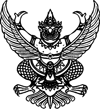 ประกาศองค์การบริหารส่วนตำบลโนนทองอินทร์เรื่อง ประกวดราคาจ้างซ่อมสร้างถนนลาดยาง แอสฟัลท์ติคคอนกรีต เส้นหมู่ ๑ ไป หมู่ ๔ ด้วยวิธีประกวดราคาอิเล็กทรอนิกส์ (e-bidding)
                 องค์การบริหารส่วนตำบลโนนทองอินทร์ มีความประสงค์ ประกวดราคาจ้างซ่อมสร้างถนนลาดยาง แอสฟัลท์ติคคอนกรีต เส้นหมู่ ๑ ไป หมู่ ๔ ด้วยวิธีประกวดราคาอิเล็กทรอนิกส์ (e-bidding) ราคากลางของงานก่อสร้างในการประกวดราคาครั้งนี้เป็นเงินทั้งสิ้น ๑,๑๑๗,๐๐๐.๐๐ บาท (หนึ่งล้านหนึ่งแสนหนึ่งหมื่นเจ็ดพันบาทถ้วน)                 ผู้มีสิทธิเสนอราคาจะต้องมีคุณสมบัติ ดังต่อไปนี้                 ผู้มีสิทธิเสนอราคาจะต้องมีคุณสมบัติ ดังต่อไปนี้                 ๑. มีความสามารถตามกฎหมาย                 ๑. มีความสามารถตามกฎหมาย                 ๒. ไม่เป็นบุคคลล้มละลาย                 ๒. ไม่เป็นบุคคลล้มละลาย                 ๓. ไม่อยู่ระหว่างเลิกกิจการ                 ๓. ไม่อยู่ระหว่างเลิกกิจการ                 ๔. ไม่เป็นบุคคลซึ่งอยู่ระหว่างถูกระงับการยื่นข้อเสนอหรือทำสัญญากับหน่วยงานของรัฐไว้ชั่วคราวตามที่ประกาศเผยแพร่ในระบบเครือข่ายสารสนเทศของกรมบัญชีกลาง                 ๔. ไม่เป็นบุคคลซึ่งอยู่ระหว่างถูกระงับการยื่นข้อเสนอหรือทำสัญญากับหน่วยงานของรัฐไว้ชั่วคราวตามที่ประกาศเผยแพร่ในระบบเครือข่ายสารสนเทศของกรมบัญชีกลาง                 ๕. ไม่เป็นบุคคลซึ่งถูกระบุชื่อไว้ในบัญชีรายชื่อผู้ทิ้งงานและได้แจ้งเวียนชื่อให้เป็นผู้ทิ้งงานของหน่วยงานของรัฐในระบบเครือข่ายสารสนเทศของกรมบัญชีกลาง ซึ่งรวมถึงนิติบุคคลที่ผู้ทิ้งงานเป็นหุ้นส่วนผู้จัดการ กรรมการผู้จัดการ ผู้บริหาร ผู้มีอำนาจในการดำเนินงานในกิจการของนิติบุคคลนั้นด้วย                 ๕. ไม่เป็นบุคคลซึ่งถูกระบุชื่อไว้ในบัญชีรายชื่อผู้ทิ้งงานและได้แจ้งเวียนชื่อให้เป็นผู้ทิ้งงานของหน่วยงานของรัฐในระบบเครือข่ายสารสนเทศของกรมบัญชีกลาง ซึ่งรวมถึงนิติบุคคลที่ผู้ทิ้งงานเป็นหุ้นส่วนผู้จัดการ กรรมการผู้จัดการ ผู้บริหาร ผู้มีอำนาจในการดำเนินงานในกิจการของนิติบุคคลนั้นด้วย                 ๖. มีคุณสมบัติและไม่มีลักษณะต้องห้ามตามที่คณะกรรมการนโยบายการจัดซื้อจัดจ้างและการบริหารพัสดุภาครัฐกำหนดในราชกิจจานุเบกษา                 ๖. มีคุณสมบัติและไม่มีลักษณะต้องห้ามตามที่คณะกรรมการนโยบายการจัดซื้อจัดจ้างและการบริหารพัสดุภาครัฐกำหนดในราชกิจจานุเบกษา                 ๗. เป็นนิติบุคคลผู้มีอาชีพรับจ้างงานที่ประกวดราคาอิเล็กทรอนิกส์ดังกล่าว                 ๗. เป็นนิติบุคคลผู้มีอาชีพรับจ้างงานที่ประกวดราคาอิเล็กทรอนิกส์ดังกล่าว                 ๘. ไม่เป็นผู้มีผลประโยชน์ร่วมกันกับผู้ยื่นข้อเสนอราคารายอื่นที่เข้ายื่นข้อเสนอให้แก่องค์การบริหารส่วนตำบลโนนทองอินทร์ ณ วันประกาศประกวดราคาอิเล็กทรอนิกส์ หรือไม่เป็นผู้กระทำการอันเป็นการขัดขวางการแข่งขันราคาอย่างเป็นธรรม ในการประกวดราคาอิเล็กทรอนิกส์ครั้งนี้                 ๘. ไม่เป็นผู้มีผลประโยชน์ร่วมกันกับผู้ยื่นข้อเสนอราคารายอื่นที่เข้ายื่นข้อเสนอให้แก่องค์การบริหารส่วนตำบลโนนทองอินทร์ ณ วันประกาศประกวดราคาอิเล็กทรอนิกส์ หรือไม่เป็นผู้กระทำการอันเป็นการขัดขวางการแข่งขันราคาอย่างเป็นธรรม ในการประกวดราคาอิเล็กทรอนิกส์ครั้งนี้                 ๙. ไม่เป็นผู้ได้รับเอกสิทธิ์หรือความคุ้มกัน ซึ่งอาจปฏิเสธไม่ยอมขึ้นศาลไทย เว้นแต่รัฐบาลของผู้เสนอราคาได้มีคำสั่งให้สละเอกสิทธิ์ความคุ้มกันเช่นว่านั้น                 ๙. ไม่เป็นผู้ได้รับเอกสิทธิ์หรือความคุ้มกัน ซึ่งอาจปฏิเสธไม่ยอมขึ้นศาลไทย เว้นแต่รัฐบาลของผู้เสนอราคาได้มีคำสั่งให้สละเอกสิทธิ์ความคุ้มกันเช่นว่านั้น                 ๑๐. ไม่เป็นผู้ที่ไม่ผ่านเกณฑ์การประเมินผลการปฏิบัติงานตามระเบียบที่รัฐมนตรีว่าการกระทรวงการคลังกำหนด                 ๑๐. ไม่เป็นผู้ที่ไม่ผ่านเกณฑ์การประเมินผลการปฏิบัติงานตามระเบียบที่รัฐมนตรีว่าการกระทรวงการคลังกำหนด                 ๑๑. ผู้เสนอราคาต้องมีผลงานก่อสร้างประเภทเดียวกันกับงานที่ประกวดราคาจ้างในวงเงินไม่น้อยกว่า ๕๕๘,๕๐๐.๐๐ บาท และเป็นผลงานที่เป็นคู่สัญญาโดยตรงกับส่วนราชการ หน่วยงาน ตามกฎหมายว่าด้วยระเบียบบริหารราชการส่วนท้องถิ่น หน่วยงานอื่นซึ่งมีกฎหมายบัญญัติให้มีฐานะเป็นราชการบริหารส่วนท้องถิ่น รัฐวิสาหกิจ หรือหน่วยงานเอกชนที่องค์การบริหารส่วนตำบลโนนทองอินทร์เชื่อถือ
                     ผู้เสนอราคาที่เสนอราคาในรูปแบบของ "กิจการร่วมค้า" ต้องมีคุณสมบัติดังนี้
                     (๑) กรณีที่กิจการร่วมค้าได้จดทะเบียนเป็นนิติบุคคลใหม่ โดยหลักการกิจการร่วมค้าจะต้องมีคุณสมบัติครบถ้วนตามเงื่อนไขที่กำหนดไว้ในเอกสารประกวดราคา และการเสนอราคาให้เสนอราคาในนาม "กิจการร่วมค้า" ส่วนคุณสมบัติด้านผลงานก่อสร้าง กิจการร่วมค้าดังกล่าวสามารถนำผลงานก่อสร้างของผู้เข้าร่วมค้ามาใช้แสดงเป็นผลงานก่อสร้างของกิจการร่วมค้าที่เข้าประกวดราคาได้
                     (๒) กรณีที่กิจการร่วมค้าไม่ได้จดทะเบียนเป็นนิติบุคคลใหม่ โดยหลักการนิติบุคคลแต่ละนิติบุคคลที่เข้าร่วมค้าทุกรายจะต้องมีคุณสมบัติครบถ้วนตามเงื่อนไขที่กำหนดไว้ในเอกสารประกวดราคา เว้นแต่ในกรณีที่กิจการร่วมค้าได้มีข้อตกลงระหว่างผู้เข้าร่วมค้าเป็นลายลักษณ์อักษรกำหนดให้ผู้เข้าร่วมค้ารายใดรายหนึ่งเป็นผู้รับผิดชอบหลักในการเข้าเสนอราคากับทางราชการ และแสดงหลักฐานดังกล่าวมาพร้อมการยื่นข้อเสนอประกวดราคาทางระบบจัดซื้อจัดจ้างภาครัฐด้วยอิเล็กทรอนิกส์ กิจการร่วมค้านั้นสามารถใช้ผลงานก่อสร้างของผู้ร่วมค้าหลักรายเดียวเป็นผลงานก่อสร้างของกิจการร่วมค้าที่ยื่นเสนอราคาได้
                     ทั้งนี้ "กิจการร่วมค้าที่จดทะเบียนเป็นนิติบุคคลใหม่" หมายความว่า กิจการร่วมค้าที่จดทะเบียนเป็นนิติบุคคลต่อหน่วยงานของรัฐซึ่งมีหน้าที่รับจดทะเบียน (กรมพัฒนาธุรกิจการค้า กระทรวงพาณิชย์)                 ๑๑. ผู้เสนอราคาต้องมีผลงานก่อสร้างประเภทเดียวกันกับงานที่ประกวดราคาจ้างในวงเงินไม่น้อยกว่า ๕๕๘,๕๐๐.๐๐ บาท และเป็นผลงานที่เป็นคู่สัญญาโดยตรงกับส่วนราชการ หน่วยงาน ตามกฎหมายว่าด้วยระเบียบบริหารราชการส่วนท้องถิ่น หน่วยงานอื่นซึ่งมีกฎหมายบัญญัติให้มีฐานะเป็นราชการบริหารส่วนท้องถิ่น รัฐวิสาหกิจ หรือหน่วยงานเอกชนที่องค์การบริหารส่วนตำบลโนนทองอินทร์เชื่อถือ
                     ผู้เสนอราคาที่เสนอราคาในรูปแบบของ "กิจการร่วมค้า" ต้องมีคุณสมบัติดังนี้
                     (๑) กรณีที่กิจการร่วมค้าได้จดทะเบียนเป็นนิติบุคคลใหม่ โดยหลักการกิจการร่วมค้าจะต้องมีคุณสมบัติครบถ้วนตามเงื่อนไขที่กำหนดไว้ในเอกสารประกวดราคา และการเสนอราคาให้เสนอราคาในนาม "กิจการร่วมค้า" ส่วนคุณสมบัติด้านผลงานก่อสร้าง กิจการร่วมค้าดังกล่าวสามารถนำผลงานก่อสร้างของผู้เข้าร่วมค้ามาใช้แสดงเป็นผลงานก่อสร้างของกิจการร่วมค้าที่เข้าประกวดราคาได้
                     (๒) กรณีที่กิจการร่วมค้าไม่ได้จดทะเบียนเป็นนิติบุคคลใหม่ โดยหลักการนิติบุคคลแต่ละนิติบุคคลที่เข้าร่วมค้าทุกรายจะต้องมีคุณสมบัติครบถ้วนตามเงื่อนไขที่กำหนดไว้ในเอกสารประกวดราคา เว้นแต่ในกรณีที่กิจการร่วมค้าได้มีข้อตกลงระหว่างผู้เข้าร่วมค้าเป็นลายลักษณ์อักษรกำหนดให้ผู้เข้าร่วมค้ารายใดรายหนึ่งเป็นผู้รับผิดชอบหลักในการเข้าเสนอราคากับทางราชการ และแสดงหลักฐานดังกล่าวมาพร้อมการยื่นข้อเสนอประกวดราคาทางระบบจัดซื้อจัดจ้างภาครัฐด้วยอิเล็กทรอนิกส์ กิจการร่วมค้านั้นสามารถใช้ผลงานก่อสร้างของผู้ร่วมค้าหลักรายเดียวเป็นผลงานก่อสร้างของกิจการร่วมค้าที่ยื่นเสนอราคาได้
                     ทั้งนี้ "กิจการร่วมค้าที่จดทะเบียนเป็นนิติบุคคลใหม่" หมายความว่า กิจการร่วมค้าที่จดทะเบียนเป็นนิติบุคคลต่อหน่วยงานของรัฐซึ่งมีหน้าที่รับจดทะเบียน (กรมพัฒนาธุรกิจการค้า กระทรวงพาณิชย์)                 ๑๒. ผู้เสนอราคา ต้องลงทะเบียนในระบบจัดซื้อจัดจ้างภาครัฐด้วยอิเล็กทรอนิกส์ (Electronic Government Procurement: e - GP) ของกรมบัญชีกลาง                 ๑๒. ผู้เสนอราคา ต้องลงทะเบียนในระบบจัดซื้อจัดจ้างภาครัฐด้วยอิเล็กทรอนิกส์ (Electronic Government Procurement: e - GP) ของกรมบัญชีกลาง                 ๑๓. ผู้เสนอราคาต้องไม่อยู่ในฐานะเป็นผู้ไม่แสดงบัญชีรายรับรายจ่าย หรือแสดงบัญชีรายรับรายจ่ายไม่ถูกต้องครบถ้วนในสาระสำคัญตามที่คณะกรรมการ ป.ป.ช. กำหนด                 ๑๓. ผู้เสนอราคาต้องไม่อยู่ในฐานะเป็นผู้ไม่แสดงบัญชีรายรับรายจ่าย หรือแสดงบัญชีรายรับรายจ่ายไม่ถูกต้องครบถ้วนในสาระสำคัญตามที่คณะกรรมการ ป.ป.ช. กำหนด                 ๑๔. ผู้เสนอราคาซึ่งได้รับคัดเลือกเป็นคู่สัญญาต้องรับและจ่ายเงินผ่านบัญชีธนาคาร เว้นแต่ การจ่ายเงินแต่ละครั้งซึ่งมีมูลค่าไม่เกิน สามหมื่นบาทคู่สัญญาอาจจ่ายเป็นเงินสดก็ได้ตามที่คณะกรรมการ ป.ป.ช. กำหนด                 ๑๔. ผู้เสนอราคาซึ่งได้รับคัดเลือกเป็นคู่สัญญาต้องรับและจ่ายเงินผ่านบัญชีธนาคาร เว้นแต่ การจ่ายเงินแต่ละครั้งซึ่งมีมูลค่าไม่เกิน สามหมื่นบาทคู่สัญญาอาจจ่ายเป็นเงินสดก็ได้ตามที่คณะกรรมการ ป.ป.ช. กำหนด
                กำหนดยื่นข้อเสนอและเสนอราคาทางระบบจัดซื้อจัดจ้างภาครัฐด้วยอิเล็กทรอนิกส์ ในวันที่ ๑๖ พฤศจิกายน ๒๕๖๐ ระหว่างเวลา ๐๘.๓๐ น. ถึง ๑๖.๓๐ น.
                ผู้สนใจสามารถขอซื้อเอกสารประกวดราคาด้วยอิเล็กทรอนิกส์ ในราคาชุดละ ๑,๕๐๐.๐๐ บาท ผ่านทางระบบจัดซื้อจัดจ้างภาครัฐด้วยอิเล็กทรอนิกส์และชำระเงินผ่านทางธนาคาร ในระหว่างวันที่ ๘ พฤศจิกายน ๒๕๖๐ ถึงวันที่ ๑๕ พฤศจิกายน ๒๕๖๐ โดยดาวน์โหลดเอกสารผ่านทางระบบจัดซื้อจัดจ้างภาครัฐด้วยอิเล็กทรอนิกส์ ได้ภายหลังจากชำระเงินเป็นที่เรียบร้อยแล้วจนถึงก่อนวันเสนอราคา
                ผู้สนใจสามารถดูรายละเอียดได้ที่เว็บไซต์ กรมบัญชีกลาง หรือ www.gprocurement.go.th หรือสอบถามทางโทรศัพท์หมายเลข ๐๔๒-๒๑๙๙๑๑ ในวันและเวลาราชการ
 
 
                กำหนดยื่นข้อเสนอและเสนอราคาทางระบบจัดซื้อจัดจ้างภาครัฐด้วยอิเล็กทรอนิกส์ ในวันที่ ๑๖ พฤศจิกายน ๒๕๖๐ ระหว่างเวลา ๐๘.๓๐ น. ถึง ๑๖.๓๐ น.
                ผู้สนใจสามารถขอซื้อเอกสารประกวดราคาด้วยอิเล็กทรอนิกส์ ในราคาชุดละ ๑,๕๐๐.๐๐ บาท ผ่านทางระบบจัดซื้อจัดจ้างภาครัฐด้วยอิเล็กทรอนิกส์และชำระเงินผ่านทางธนาคาร ในระหว่างวันที่ ๘ พฤศจิกายน ๒๕๖๐ ถึงวันที่ ๑๕ พฤศจิกายน ๒๕๖๐ โดยดาวน์โหลดเอกสารผ่านทางระบบจัดซื้อจัดจ้างภาครัฐด้วยอิเล็กทรอนิกส์ ได้ภายหลังจากชำระเงินเป็นที่เรียบร้อยแล้วจนถึงก่อนวันเสนอราคา
                ผู้สนใจสามารถดูรายละเอียดได้ที่เว็บไซต์ กรมบัญชีกลาง หรือ www.gprocurement.go.th หรือสอบถามทางโทรศัพท์หมายเลข ๐๔๒-๒๑๙๙๑๑ ในวันและเวลาราชการ
 
 หมายเหตุ  ผู้ประกอบการสามารถจัดเตรียมเอกสารประกอบการเสนอราคา (เอกสารส่วนที่ ๑ และเอกสารส่วนที่ ๒) ในระบบ e-GP ได้ตั้งแต่วันที่ซื้อเอกสารจนถึงวันเสนอราคาคำสั่ง องค์การบริหารส่วนตำบลโนนทองอินทร์คำสั่ง องค์การบริหารส่วนตำบลโนนทองอินทร์คำสั่ง องค์การบริหารส่วนตำบลโนนทองอินทร์ที่  ๑๘/๒๕๖๑ที่  ๑๘/๒๕๖๑ที่  ๑๘/๒๕๖๑เรื่อง แต่งตั้ง คณะกรรมการพิจารณาผลการประกวดราคาอิเล็กทรอนิกส์ คณะกรรมการตรวจการจ้าง ผู้ควบคุมงาน และผู้ควบคุมงาน สำหรับการประกวดราคาจ้างซ่อมสร้างถนนลาดยาง แอสฟัลท์ติคคอนกรีต เส้นหมู่ ๑ ไป หมู่ ๔ ด้วยวิธีประกวดราคาอิเล็กทรอนิกส์ (e-bidding)เรื่อง แต่งตั้ง คณะกรรมการพิจารณาผลการประกวดราคาอิเล็กทรอนิกส์ คณะกรรมการตรวจการจ้าง ผู้ควบคุมงาน และผู้ควบคุมงาน สำหรับการประกวดราคาจ้างซ่อมสร้างถนนลาดยาง แอสฟัลท์ติคคอนกรีต เส้นหมู่ ๑ ไป หมู่ ๔ ด้วยวิธีประกวดราคาอิเล็กทรอนิกส์ (e-bidding)เรื่อง แต่งตั้ง คณะกรรมการพิจารณาผลการประกวดราคาอิเล็กทรอนิกส์ คณะกรรมการตรวจการจ้าง ผู้ควบคุมงาน และผู้ควบคุมงาน สำหรับการประกวดราคาจ้างซ่อมสร้างถนนลาดยาง แอสฟัลท์ติคคอนกรีต เส้นหมู่ ๑ ไป หมู่ ๔ ด้วยวิธีประกวดราคาอิเล็กทรอนิกส์ (e-bidding)
                  ด้วย องค์การบริหารส่วนตำบลโนนทองอินทร์ มีความประสงค์จะ ประกวดราคาจ้างซ่อมสร้างถนนลาดยาง แอสฟัลท์ติคคอนกรีต เส้นหมู่ ๑ ไป หมู่ ๔ ด้วยวิธีประกวดราคาอิเล็กทรอนิกส์ (e-bidding)  และเพื่อให้เป็นไปตามระเบียบกระทรวงการคลังว่าด้วยการจัดซื้อจัดจ้าง และการบริหารพัสดุภาครัฐ พ.ศ. ๒๕๖๐ จึงขอแต่งตั้งรายชื่อต่อไปนี้เป็น คณะกรรมการพิจารณาผลการประกวดราคาอิเล็กทรอนิกส์ คณะกรรมการตรวจการจ้าง ผู้ควบคุมงาน และผู้ควบคุมงาน สำหรับการประกวดราคาจ้างซ่อมสร้างถนนลาดยาง แอสฟัลท์ติคคอนกรีต เส้นหมู่ ๑ ไป หมู่ ๔ ด้วยวิธีประกวดราคาอิเล็กทรอนิกส์ (e-bidding)
                  ด้วย องค์การบริหารส่วนตำบลโนนทองอินทร์ มีความประสงค์จะ ประกวดราคาจ้างซ่อมสร้างถนนลาดยาง แอสฟัลท์ติคคอนกรีต เส้นหมู่ ๑ ไป หมู่ ๔ ด้วยวิธีประกวดราคาอิเล็กทรอนิกส์ (e-bidding)  และเพื่อให้เป็นไปตามระเบียบกระทรวงการคลังว่าด้วยการจัดซื้อจัดจ้าง และการบริหารพัสดุภาครัฐ พ.ศ. ๒๕๖๐ จึงขอแต่งตั้งรายชื่อต่อไปนี้เป็น คณะกรรมการพิจารณาผลการประกวดราคาอิเล็กทรอนิกส์ คณะกรรมการตรวจการจ้าง ผู้ควบคุมงาน และผู้ควบคุมงาน สำหรับการประกวดราคาจ้างซ่อมสร้างถนนลาดยาง แอสฟัลท์ติคคอนกรีต เส้นหมู่ ๑ ไป หมู่ ๔ ด้วยวิธีประกวดราคาอิเล็กทรอนิกส์ (e-bidding)
                  ด้วย องค์การบริหารส่วนตำบลโนนทองอินทร์ มีความประสงค์จะ ประกวดราคาจ้างซ่อมสร้างถนนลาดยาง แอสฟัลท์ติคคอนกรีต เส้นหมู่ ๑ ไป หมู่ ๔ ด้วยวิธีประกวดราคาอิเล็กทรอนิกส์ (e-bidding)  และเพื่อให้เป็นไปตามระเบียบกระทรวงการคลังว่าด้วยการจัดซื้อจัดจ้าง และการบริหารพัสดุภาครัฐ พ.ศ. ๒๕๖๐ จึงขอแต่งตั้งรายชื่อต่อไปนี้เป็น คณะกรรมการพิจารณาผลการประกวดราคาอิเล็กทรอนิกส์ คณะกรรมการตรวจการจ้าง ผู้ควบคุมงาน และผู้ควบคุมงาน สำหรับการประกวดราคาจ้างซ่อมสร้างถนนลาดยาง แอสฟัลท์ติคคอนกรีต เส้นหมู่ ๑ ไป หมู่ ๔ ด้วยวิธีประกวดราคาอิเล็กทรอนิกส์ (e-bidding)                                                                   สั่ง ณ วันที่ ๖ พฤศจิกายน พ.ศ. ๒๕๖๐                                                                   สั่ง ณ วันที่ ๖ พฤศจิกายน พ.ศ. ๒๕๖๐                                                                   สั่ง ณ วันที่ ๖ พฤศจิกายน พ.ศ. ๒๕๖๐